Poczesna, dn. 18.04.2017 r. Nr referencyjny : GIZ.271.3.1.2017.DM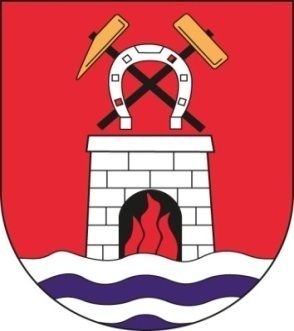 SPECYFIKACJA ISTOTNYCH WARUNKÓW ZAMÓWIENIA(SIWZ)W POSTĘPOWANIU O UDZIELENIE ZAMÓWIENIA PUBLICZNEGOPROWADZONEGO W TRYBIE PRZETARGU NIEOGRANICZONEGOz dnia 29 stycznia 2004 r. Prawo zamówień publicznych  (tekst jednolity Dz. U. z 2015 r. poz. 2164 z późn. zm.  Z 2016 r.: poz. 831,996, 1020,1250, 1265, 1579, 1920).Remont pobocza w ciągu drogi powiatowej nr 1058S na odcinku Brzeziny Kolonia (ul. Staszica)- Wrzosowa (ul. Sabinowska) gm. Poczesna”Zamawiający:							                Zatwierdził:Gmina Poczesna                                                                                                                                                   ul. Wolności 2                                                                                                                                                   42-262 PoczesnaNAZWA ORAZ ADRES ZAMAWIAJĄCEGOGmina Poczesna ul. Wolności42-262 Poczesna Adres internetowy : www.bip.poczesna.plgodziny urzędowania - pon. –piąt. 700 - 1500, wt. 8 00 – 1600tel. 34 3274-116  fax.34 3263-018TRYB UDZIELENIA ZAMÓWIENIA3. Przedmiot zamówieniaPrzedmiotem zamówienia jest „Remont pobocza w ciągu drogi powiatowej nr 1058S na odcinku Brzeziny Kolonia (ul. Staszica)- Wrzosowa (ul. Sabinowska) gm. Poczesna”.3.1. W ramach przedmiotu zamówienia należy wykonać: Chodnik z kostki brukowej betonowej o  grubości 8 cm przy lewej krawędzi jezdni na długości  od km 0+344,00 do km 3+114.00.  Ponadto przewiduje się wykonanie zjazdów indywidualnych i publicznych o nawierzchni betonowej z kostki brukowej betonowej o grubości 8 cm. W tym:3.1.1.Roboty przygotowawcze:- roboty pomiarowe przy liniowych robotach ziemnych - rozebranie krawężników betonowych 15x30 cm na podsypce cement.piaskowej,- - rozebranie ław pod krawężniki z betonu 30,00mx0,07 m2, - wywiezienie gruzu z terenu rozbiórki przy mechanicznym załadowaniu i wyładowaniu samochodem samowyładowawczym na odległość 1 km –( 30,00m x 0,15m x 0,30m) +2,1m3 - wywiezienie gruzu z terenu rozbiórki przy mechanicznym za- ładowaniu i wyładowaniu samoch.samowył.- dod.za każdy nast.rozp. 1 km + 9 km Krotność = 9 m3  - składowanie i utylizacja gruzu betonowego 3.1.2. Podbudowy- Rozebranie podbudowy z kruszywa do gr. 15 cm mechanicznie na odkład – 5736,00 m2- Koryta wykonywane mechanicznie gł. 10 cm w gruncie kat. IIVI na całej szerokości jezdni i chodników-Roboty ziemne wykonywane koparkami podsiębiernymi o poj.łyżki 0.40 m3 w gr.kat. I-III w ziemi uprzednio zmag.w hał- dach z transp.urobku na odl. 1 km sam.samowyład. 5736,00m2 x 0,10m- Dodatek za każdy rozp. 1 km transportu ziemi samochodami samowyładowczymi po drogach o nawierzchni utwardzonej(kat.gr. I-IV) + 9 km Krotność = 9 - Profilowanie i zagęszczanie podłoża wykonywane- mechanicznie w gruncie kat. II-IV pod warstwy konstrukcyjne nawierzchni 4615,00m2 + 1121,00m2- Regulacja pionowa studzienek dla włazów kanałowych- Podbudowa z kruszywa łamanego gr. 15 cm - kruszywo z odzysku + 25% nowego materiału- Podbudowa z kruszywa łamanego gr. 25 cm - kruszywo z odzysku + 25% nowego materiału3.1.3. Nawierzchnie- Nawierzchnie z kostki brukowej betonowej grub. 8 cm na podsypce cementowo-piaskowej na chodniku (kolor szary) (155,00m * 2,00m) - [2 * (10,50m + 6,50m + 6,50m + 6,50m + 16,25m)] + (105,00m * 2,00m) - [2 * (6,50m + 6,50m)] + (676, 00m * 2,00m) - [2 * (6,50m + 6,50m + 6,50m + 6,50m + 6,50m + 6,50m + 6,50m + 6,50m + 6,50m + 6,50m + 6,50m + 6,50m + 6,50m + 6,50m + 6,50m + 6,50m + 6,50m + 12,25m)] + (51, 00m * 2,00m) - [2 * (6,50m)] + (841,00m * 2,00m) - [2 * (6,50m + 6,50m + 6,50m + 6,50m + 6,50m + 6,50m + 6,50m + 6,50m + 6,50m + 6,50m + 6,50m + 6,50m + 6,50m + 6,50m + 6,50m + 6,50m + 6,50m + 6,50m + 6,50m + 6,50m + 6,50m + 6,50m + 6,50m + 6,50m + 6,50m)] + (941,00m * 2,00m) - [2 * (6,50m + 6,50m + 6,50m + 6,50m + 6,50m + 6,50m + 6,50m + 6,50m + 6,50m + 6,50m + 6,50m + 6,50m + 6,50m + 6,50m + 6,50m + 6,50m + 6,5Nawierzchnie z kostki brukowej betonowej grub. 8 cm na podsypce cementowo-piaskowej na zjazdach (kolor czerwony) 39,00m2 + 18,00m2 + 18,00m2 + 18,00m2 + 47,00m2 + 18, 00m2 + 20,00m2 + 18,00m2 + 19,00m2 + 19,00m2 + 20,00m2 + 20,00m2 + 19,00m2 + 13,00m2 + 21,00m2 + 13,00m2 + 17, 00m2 + 17,00m2 + 17,00m2 + 32,00m2 + 15,00m2 + 16,00m2 + 15,00m2 + 14,00m2 + 14,00m2 + 19,00m2 + 13,00m2 + 13, 00m2 + 13,00m2 + 13,00m2 + 13,00m2 + 13,00m2 + 13,00m2 + 17,00m2 + 13,00m2 + 19,00m2 + 19,00m2 + 13,00m2 + 13, 00m2 + 13,00m2 + 13,00m2 + 13,00m2 + 18,00m2 + 18,00m2 + 18,00m2 + 18,00m2 + 13,00m2 + 13,00m2 + 13,00m2 + 13, 00m2 + 13,00m2 + 13,00m2 + 13,00m2 + 13,00m2 + 13,00m2 + 13,00m2 + 13,00m2 + 16,00m2 + 17,00m2 + 13,00m2 + 13, 00m2 + 13,00m2 + 13,00m2 + 13,00m2 + 23,00m2 + 13,00m2 + 22,00m2 3.1.4. Oznakowanie dróg i urządzenia bezpieczeństwa ruchu- oznakowanie poziome nawierzchni bitumicznych - na zimno, za pomocą mas chemoutwardzalnych grubowarstwowe wykonywane mechanicznie - oznakowanie gładkie- Słupki do znaków drogowych z rur stalowychocynkowanych o śr. 60 mm- Przymocowanie tablic znaków drogowych zakazu,nakazu, ostrzegawczych,informacyjnych o pow. ponad 0.3 m2 kat. A, B, C, D, T - II generacji z podwójnym zagięciem i folią odblaskową3.1.5.  Elementy ulic- Ława pod krawężniki betonowa z oporem 30,00m x 0,07m2- Krawężniki betonowe wystające o gr. 15 cm na podsypce cem.piaskowej - Rowki pod krawężniki i ławy krawężnikowe o wymiarach 20x20 cm w gruncie kat.III-IV wraz z wywozem i utylizacją- Ława pod krawężniki betonowa z oporem - obrzeża 2849,00m x [(0,08m x 0,07m) + (0,10m x 0,28m)]- Obrzeża betonowe o wym. 30x8 cm na podsypce cem.piaskowej z wyp.spoin zaprawą cem. 170,00m + 111,00m + 705,00m + 54,00m + 856,00m + 953,003.2. Szczegółowy opis zamówienia zawiera dokumentacja projektowa, przedmiar robót i STWiOR.3.3        Główny przedmiot :45233000-9 – roboty w zakresie konstruowania, fundamentowania oraz wykonywania nawierzchni autostrad i dróg45111200-0 – roboty w zakresie przygotowania terenu pod budowę, roboty ziemne 3.4 Jeżeli dokumentacja projektowa wskazywałaby w odniesieniu do niektórych materiałów lub urządzeń znaki towarowe, patenty lub pochodzenie - zamawiający, zgodnie z art. 29 ust. 3 ustawy Pzp, dopuszcza oferowanie materiałów lub urządzeń równoważnych. Materiały lub urządzenia pochodzące od konkretnych producentów określają minimalne parametry jakościowe i cechy użytkowe, jakim muszą odpowiadać materiały lub urządzenia oferowane przez wykonawcę, aby zostały spełnione wymagania stawiane przez zamawiającego. Materiały lub urządzenia pochodzące od konkretnych producentów stanowią wyłącznie wzorzec jakościowy przedmiotu zamówienia. Pod pojęciem „minimalne parametry jakościowe i cechy użytkowe” zamawiający rozumie wymagania dotyczące materiałów lub urządzeń zawarte w ogólnie dostępnych źródłach, katalogach, stronach internetowych producentów. Operowanie przykładowymi nazwami producenta ma jedynie na celu doprecyzowanie poziomu oczekiwań zamawiającego w stosunku do określonego rozwiązania. Posługiwanie się nazwami producentów/produktów ma wyłącznie charakter przykładowy. Zamawiający, wskazując oznaczenie konkretnego producenta (dostawcy) lub konkretny produkt przy opisie przedmiotu zamówienia, dopuszcza jednocześnie produkty równoważne o parametrach jakościowych i cechach użytkowych co najmniej na poziomie parametrów wskazanego produktu, uznając tym samym każdy produkt o wskazanych lub lepszych parametrach. 
W takiej sytuacji zamawiający wymaga złożenia stosownych dokumentów, uwiarygodniających te materiały lub urządzenia.
Zamawiający zastrzega sobie prawo wystąpienia do autora dokumentacji projektowej o opinię na temat oferowanych materiałów lub urządzeń. Opinia ta może stanowić podstawę do podjęcia przez zamawiającego decyzji o przyjęciu materiałów lub urządzeń równoważnych albo odrzuceniu oferty z powodu braku równoważności. 3.5. Na podstawie art. 29 ust. 3a. Zamawiający wymaga zatrudnienia przez wykonawcę, podwykonawcę lub dalszego podwykonawcę osób wykonujących wszelkie czynności wchodzące w tzw. koszty bezpośrednie na podstawie umowy o pracę. Tak więc wymóg ten dotyczy osób, które wykonują czynności bezpośrednio związane w wykonywaniem robót, czyli tzw. pracowników fizycznych. Wymóg nie dotyczy więc, między innymi osób: kierujących budową, wykonujących obsługę geodezyjną, dostawców materiałów budowlanych. 3.6 W związku z powyższym wykonawca w odniesieniu do swoich pracowników musi przed rozpoczęciem wykonywania czynności przez te osoby przedstawić inspektorowi nadzoru kopię umów o pracę lub zgłoszeń ZUS-owskich. W odniesieniu do podwykonawców lub dalszych podwykonawców kopie umów o pracę lub zgłoszeń ZUS-owskich należy przedłożyć wraz kopią umowy o podwykonawstwo lub dalsze podwykonawstwo jednak nie później niż przed rozpoczęciem wykonywania czynności przez te osoby. Bez spełnienia tych wymogów osoby nie będą wpuszczane na plac budowy, a więc nie będą mogły wykonywać pracy z winy wykonawcy.3.7. Jeżeli na budowie będzie przebywać osoba nie zatrudniona na umowę o pracę co zostanie ustalone przez Zamawiającego lub jego przedstawicieli (personel) osoba taka będzie musiała opuścić plac budowy  a Wykonawca zapłaci Zamawiającemu tytułem kary umownej 1 000,00 PLN za każdy taki przypadek. Fakt przebywania takiej osoby na budowie musi zostać potwierdzony pisemną notatką sporządzoną przez przedstawicieli (personel) Zamawiającego. Notatka nie musi być podpisana przez Wykonawcę lub jego przedstawicieli. 4. TERMIN REALIZACJI ZAMÓWIENIA  Termin realizacji zamówienia  - 4 miesiące od momentu podpisania umowy5. WARUNKI  UDZIAŁU W POSTĘPOWANIU5.1. O udzielenie zamówienia mogą ubiegać się Wykonawcy, którzy  nie podlegają wykluczeniu z postępowania na podstawie art. 24 ust. 1 ustawy Prawo zamówień publicznych wykonawcy, wspólników konsorcjum oraz innych podmiotów, na których zasoby powołuje się wykonawca. 5.2. O udzielenie zamówienia mogą ubiegać się wykonawcy, którzy spełniają warunki dotyczące  a)udokumentują wykonanie, tj. zakończenie w okresie ostatnich pięciu lat przed upływem terminu składania ofert, a jeżeli okres prowadzenia działalności jest krótszy – w tym okresie co najmniej dwóch robót budowlanych polegających na budowie, przebudowie lub remoncie chodników o wartości minimum 200 000,00 zł brutto każdaW przypadku Wykonawców wspólnie ubiegających się o udzielenie zamówienia powyższy warunek Wykonawcy muszą spełniać łącznie           b) dysponują co najmniej jedną osobą  zdolną do wykonania zamówienia, która będzie uczestniczyć w wykonywaniu zamówienia tj.osobą, która będzie pełnić funkcję kierownika budowy, posiadającą uprawnienia do kierowania robotami budowlanymi w branży drogowej– w zakresie przewidzianym w dokumentacji projektowej.Uwaga : Kierownik budowy i kierownicy robót budowlanych powinni posiadać uprawnienia budowlane bez ograniczeń zgodnie z ustawą z dnia 07 lipca 1994 r. Prawo budowlane               (jt. Dz. U. z 2016 poz. 290) oraz rozporządzeniem Ministra Infrastruktury i Rozwoju z dnia  11 września 2014 r. w sprawie samodzielnych funkcji technicznych w budownictwie               (jt. Dz. U z 2014 r. poz. 1278) lub odpowiadające im ważne uprawnienia budowlane, które zostały wydane na podstawie wcześniej obowiązujących przepisów. Zgodnie z art. 12a ustawy Prawo budowlane samodzielne funkcje techniczne w budownictwie, określone w art. 12 ust. 1 ustawy mogą również wykonywać osoby, których odpowiednie kwalifikacje zawodowe zostały uznane na zasadach określonych w przepisach odrębnych. Regulację odrębną stanowią przepisy ustawy z dnia 22 grudnia 2015 r. o zasadach uznawania kwalifikacji zawodowych nabytych w państwach członkowskich Unii Europejskiej (jt. Dz.U. z 2016, poz. 65).W przypadku Wykonawców wspólnie ubiegających się o udzielenie zamówienia wystarczy by powyższy warunek spełniał jeden z wykonawców.6. PRZESŁANKI WYKLUCZENIA Z POSTĘPOWANIA7.Wykaz oświadczeń lub dokumentów, jakie zobowiązani są dostarczyć Wykonawcy w  celu wykazania braku podstaw wykluczenia oraz potwierdzenia spełniania warunków udziału w postępowaniu7.12. Wykonawca, który polega na zdolnościach lub sytuacji, innych podmiotów, musi udowodnić Zamawiającemu, że realizując zamówienie, będzie dysponował niezbędnymi zasobami tych podmiotów, w szczególności przedstawiając zobowiązanie tych podmiotów do oddania mu do dyspozycji niezbędnych zasobów na potrzeby realizacji zamówienia. Z dokumentu (np. zobowiązania) musi wynikać w szczególności:1) zakres dostępnych wykonawcy zasobów innego podmiotu;2) sposób wykorzystania zasobów innego podmiotu, przez wykonawcę, przy wykonywaniu zamówienia publicznego;3) zakres i okres udziału innego podmiotu przy wykonywaniu zamówienia publicznego;4) czy podmiot, na zdolnościach którego wykonawca polega w odniesieniu do warunków udziału w postępowaniu dotyczących wykształcenia, kwalifikacji zawodowych lub doświadczenia, zrealizuje roboty budowlane lub usługi, których wskazane zdolności dotyczą.8. INFORMACJA DLA WYKONAWCÓW POLEGAJĄCYCH NA ZASOBACH INNYCH PODMIOTÓW, NA ZASADACH OKREŚLONYCH W ART. 22A P.Z.P ORAZ ZAMIERZAJĄCYCH POWIERZYĆ WYKONANIE CZĘŚCI ZAMÓWIENIA PODWYKONAWCOMWykonawca może w celu potwierdzenia spełniania warunków udziału w postępowaniu, w stosownych sytuacjach oraz w odniesieniu do konkretnego zamówienia, lub jego części, polegać na zdolnościach technicznych lub zawodowych lub sytuacji finansowej lub ekonomicznej innych podmiotów, niezależnie od charakteru prawnego łączących go z nim stosunków prawnych. Wykonawca, który polega na zdolnościach lub sytuacji innych podmiotów, musi udowodnić Zamawiającemu, że realizując zamówienie, będzie dysponował niezbędnymi zasobami tych podmiotów, w szczególności przedstawiając zobowiązanie tych podmiotów do oddania mu do dyspozycji niezbędnych zasobów na potrzeby realizacji zamówienia. Zamawiający ocenia, czy udostępniane Wykonawcy przez inne podmioty zdolności techniczne lub zawodowe pozwalają na wykazanie przez wykonawcę spełniania warunków udziału w postępowaniu oraz bada, czy nie zachodzą wobec tego podmiotu podstawy wykluczenia, o których mowa w art. 24 ust. 1 pkt 13-22 i ust. 5 pkt. 1 oraz pkt. 8 ustawy Prawo zamówień publicznych.8.4 W celu oceny, czy Wykonawca polegając na zdolnościach lub sytuacji innych podmiotów na zasadach określonych w art. 22a ustawy Prawo zamówień publicznych, będzie dysponował niezbędnymi zasobami w stopniu umożliwiającym należyte wykonanie zamówienia publicznego oraz oceny, czy stosunek łączący wykonawcę z tymi podmiotami gwarantuje rzeczywisty dostęp do ich zasobów, Zamawiający wymaga dokumentów, które określają w szczególności:zakres dostępnych Wykonawcy zasobów innego podmiotu;sposób wykorzystania zasobów innego podmiotu, przez Wykonawcę, przy wykonywaniu zamówienia;zakres i okres udziału innego podmiotu przy wykonywaniu zamówienia publicznego;czy podmiot, na zdolnościach którego Wykonawca polega w odniesieniu do warunków udziału w postępowaniu dotyczących wykształcenia, kwalifikacji zawodowych lub doświadczenia, zrealizuje roboty budowlane, których wskazane zdolności dotyczą.8.5  W odniesieniu do warunków dotyczących wykształcenia, kwalifikacji zawodowych lub doświadczenia, wykonawcy mogą polegać na zdolnościach innych podmiotów, jeśli podmioty te zrealizują roboty budowlane, do realizacji których te zdolności są wymagane. Jeżeli zdolności techniczne lub zawodowe lub sytuacja ekonomiczna lub finansowa, podmiotu, o którym mowa w ust. 1, nie potwierdzają spełnienia przez wykonawcę warunków udziału w postępowaniu lub zachodzą wobec tych podmiotów podstawy wykluczenia, zamawiający żąda, aby wykonawca w terminie określonym przez zamawiającego: zastąpił ten podmiot innym podmiotem lub podmiotami lub zobowiązał się do osobistego wykonania odpowiedniej części zamówienia, jeżeli wykażezdolności techniczne lub zawodowe lub sytuację finansową lub ekonomiczną, o których mowa w ust.1 13. Sposób obliczenia ceny oferty. Cenę ofert należy podać w formie ryczałtu na formularzu OFERTA stanowiącym załącznik n 2 do niniejszej specyfikacji.  Ustawa z dnia 23 kwietnia 1964 r. Kodeks Cywilny (Dz. U. z 1964 r. Nr 16, poz. 93 z późniejszymi zmianami) ten rodzaj wynagrodzenia  określa w art. 632 następująco:§ 1. Jeżeli strony umówiły się o wynagrodzenie ryczałtowe, przyjmujący zamówienie nie może żądać podwyższenia wynagrodzenia, chociażby w czasie zawarcia umowy nie można było przewidzieć rozmiaru lub kosztów prac.§ 2. Jeżeli jednak wskutek zmiany stosunków, której nie można było przewidzieć, wykonanie dzieła groziłoby przyjmującemu zamówienie rażącą stratą, sąd może podwyższyć ryczałt lub rozwiązać umowę.W związku z powyższym cena oferty musi zawierać wszelkie koszty niezbędne do zrealizowania zamówienia wynikające wprost z dokumentacji projektowej, jak również w niej nie ujęte z powodu wad dokumentacji projektowej wynikających z jej niezgodności z zasadami wiedzy technicznej lub stanem faktycznym, a bez których nie można wykonać zamówienia.Będą to między innymi następujące koszty: podatku VAT w wysokości 23 % , wykonania wszelkich robót budowlanych niezbędnych do wykonania przedmiotu zamówienia i uzyskania pozwolenia na użytkowanie, wykonania wszelkich robót przygotowawczych, wykończeniowych i porządkowych, zorganizowania, zagospodarowania i późniejszej likwidacji placu budowy, ogrodzenia i zabezpieczenia placu budowy, zorganizowania i utrzymania zaplecza budowy (woda, energia elektryczna, telefon, dozorowanie budowy), odwodnienia wykopów, ewentualnego pompowania wody, wywozu nadmiaru gruntu, ewentualnej wymiany gruntu, zagęszczenia gruntu, przekopów kontrolnych, wykonania ewentualnych przekładek w przypadku kolizji z  istniejącym uzbrojeniem, odtworzenia dróg i chodników zniszczonych w trakcie prowadzenia robót, pełnej obsługi geodezyjnej wraz z  inwentaryzacją powykonawczą, wykonania dokumentacji powykonawczej, koszty związane z odbiorami wykonanych robót, doprowadzenia terenu do stanu pierwotnego po zakończeniu realizacji robót budowlanych,wykonania czasowej organizacji ruchu, opłat za zajęcie pasa drogowego i innych czynności wynikających z umowy, jak również wszelkich innych niezbędnych do wykonania i prawidłowej eksploatacji przedmiotu zamówienia, a także koszt uzyskania wszelkich dokumentów niezbędnych do uzyskania pozwolenia na użytkowanie. Skutki finansowe jakichkolwiek wad (błędów) w dokumentacji projektowej obciążają wykonawcę zamówienia, a zatem musi on przewidzieć wszystkie okoliczności, które mogą wpłynąć na cenę zamówienia. W związku z powyższym zaleca się szczegółowe sprawdzenie dokumentacji projektowej, specyfikacji technicznej wykonania i odbioru robót jak również przyszłego placu budowy.15. Miejsce oraz termin składania i otwarcia ofert.Oferty należy składać w bezpiecznej kopercie w siedzibie Zamawiającego - Urzędzie Gminy Poczesna ul. Wolności 2 42-262 Poczesnapokój nr 28 w terminie do dnia  05.05.2017 roku do godziny 9.30. 15.5 W przypadku, gdy informacje zawarte w ofercie stanowią tajemnicę przedsiębiorstwa, w rozumieniu przepisów ustawy z dnia 16 kwietnia 1993r., o zwalczaniu nieuczciwej konkurencji (Dz. U. z 2003 .nr 153, poz. 1503, ze zmianami), Wykonawca powinien to wyraźnie zastrzec w ofercie i odpowiednio oznaczyć zastrzeżone informacje. Wskazane jest wyodrębnienie dokumentów zawierających zastrzeżone informacje. Ponadto, zgodnie z art. 8 ust. 3 ustawy Prawo zamówień publicznych, Wykonawca zobowiązany jest do wykazania, iż zastrzeżone informacje stanowią tajemnicę przedsiębiorstwa. Nie podlegają zastrzeżeniu informacje o których mowa w art. 86 ust. 4 ustawy Prawo zamówień publicznych.Zamawiający informuje, że umożliwi wgląd do jawnej części złożonych ofert w wyznaczonym przez siebie terminie, określonym w pisemnej odpowiedzi na pisemny wniosek zainteresowanegoTermin wiązania ofertą 17. Kryteriami wyboru oferty najkorzystniejszej będą: Zamawiający dokona wyboru najkorzystniejszej oferty w oparciu następujące kryteria oceny: ceny brutto (90%) długość okresu gwarancji (10%)Za najkorzystniejszą ofertę zostanie uznana ta spośród nieodrzuconych, która uzyska najwyższą łączną ocenę we wszystkich kryteriach ocenySposób obliczenia punktów w kryterium - Cena brutto - waga 90%Kc = (Cmin / Cbad) x 90% przy czym 1% = 1 pktgdzie:Cmin - najniższa cena brutto za wykonanie przedmiotu zamówienia spośród złożonych ofert niepodlegających odrzuceniu Cbad - zaoferowana cena bruttoKc - ilość punktów przyznanych ofercie badanej w kryterium ceny.Maksymalną ilość punktów - 90 - otrzyma oferta z najniższą oferowaną ceną brutto za wykonanie przedmiotu zamówienia. Punktacja będzie obliczana z dokładnością co najmniej do dwóch miejsc po przecinku. Sposób obliczenia punktów w kryterium - długość okresu gwarancji- waga 10%Zamawiający w ramach kryterium gwarancji będzie przyznawał dodatkowe punkty za wydłużenie okresu gwarancji na cały przedmiot zamówienia ponad wymagany przez Zamawiającego 60 miesięczny okres.W przypadku, gdy wykonawca zaoferuje okres gwarancji wynoszący:84	miesiące	otrzyma 10 punktów72	miesiące	 otrzyma  5 punktów;60	miesięcy	otrzyma 0 punktów.Zamawiający informuje, że maksymalny okres gwarancji wynosi 84 miesiące. Wykonawca zobowiązany jest do podania terminu w miesiącach, określając deklarowany termin jako 60, 72 lub 84 miesiące. Najkrótszy okres gwarancji wynosi 60 miesięcy - oznacza to, że w sytuacji, gdy Wykonawca poda okres krótszy niż 60 miesięcy, Zamawiający odrzuci ofertę, jako niezgodną z SIWZ na podstawie art. 89 ust. 1 pkt 2 ustawy Prawo zamówień publicznych. W przypadku, gdy Wykonawca określi okres gwarancji dłuższy niż 84 miesięcy to Zamawiający do obliczeń będzie przyjmował okres wynoszący 84miesięcy; natomiast umowa zostanie zawarta z uwzględnieniem długości okresu gwarancji zadeklarowanego w ofercie. W przypadku, gdy Wykonawca nie zadeklaruje żadnego okresu gwarancji Zamawiający przyjmie najkrótszy okres gwarancji wynoszący 60 miesięcy. Łączna ilość punktów uzyskanych przez ofertę zostanie obliczona wedługWzoru: K = Kc+ Kg    gdzie:        K - łączna ilość punktów uzyskana przez ofertę,Kc- punkty uzyskane w kryterium cena brutto,Kg- punkty uzyskane w kryterium długość okresu gwarancji,„Standardy jakościowe”, o których mowa w art. 91 ust. 2a - Standardy jakościowe zostały określone w opisie przedmiotu zamówienia, czyli w dokumentacji projektowej i specyfikacji technicznej wykonania i odbioru robót. Dokumenty te wskazują parametry wszystkich materiałów i urządzeń, które będą musiały być użyte do realizacji przedmiotu zamówienia jak również zasady wiedzy technicznej wymagane do wykonania robót. Uwzględnią także wszystkie elementy, które mają wpływ na koszty związane z eksploatacją oraz utylizacją przedmiotu zamówienia. Dokumenty opisujące przedmiot zamówienia są tak precyzyjne, że bez względu na fakt, kto będzie wykonawcą przedmiotu zamówienia jedyną różnicą będą zaoferowane ceny (tzn. przedmiot zamówienia jest zestandaryzowany - identyczny, niezależnie od tego, który z wykonawców go wykona)”. W związku z powyższym Zamawiający jest upoważniony do zastosowania ceny jako jedynego kryterium wyboru oferty najkorzystniejszej lub ceny jako jednego z kryteriów wyboru oferty o znaczeniu ponad 60%.Jeżeli nie można wybrać oferty najkorzystniejszej z uwagi na to, że dwie lub więcej ofert przedstawi taki sam bilans ceny i innych kryteriów oceny ofert, Zamawiający spośród tych ofert wybiera ofertę z niższą ceną.Załączniki do specyfikacji:1) Wzór umowy;2) „Formularz Oferta” – do wypełnienia przez wykonawców i załączenia do oferty.3. Wzór oświadczenia wykonawcy dotyczącego przesłanek wykluczenia z postępowania - do wypełnienia przez wykonawców i załączenia do oferty.4. Wzór oświadczenia wykonawcy dotyczącego spełniania warunków udziału w postępowaniu - do wypełnienia przez wykonawców i załączenia do oferty.5) Wykaz zrealizowanych robót spełniających wymagania, o których mowa w punkcie 5.2 niniejszej specyfikacji istotnych warunków zamówienia – do wypełnienia przez wykonawców i przekazania zamawiającemu na każde jego wezwanie;6) Wykaz osób, którymi Wykonawca dysponuje lub będzie dysponował*, spełniających wymagania określone w p.5.2.3. niniejszej specyfikacji istotnych warunków zamówienia – do wypełnienia przez wykonawców i przekazania zamawiającemu na każde jego wezwanie;7) Oświadczenie o przynależności do grupy kapitałowej                                                                  8) Dokumentacja będąca w posiadaniu Zamawiającego:     a)  Projekt budowlany              b) STWIOR        c) przedmiarZałącznik nr 1 do specyfikacjiWZÓR UMOWYzawarta w Poczesnej,  w dniu 	roku  pomiędzy:Gminą Poczesna z siedzibą: 42-262 Poczesna, ul. Wolności 2 NIP: 573 28 55 270 REGON: 151398149 reprezentowaną przez:Krzysztofa Ujmę  - Wójta Gminy Poczesna zwaną w dalszej części umowy ,„Zamawiającym",a  …………………………………………………………………..zwanym w dalszej części umowy „Wykonawcą" reprezentowanym przez :……………………………….……………PRZEDMIOT UMOWY§ 1   Tytułem niniejszej umowy Wykonawca zobowiązany jest do wykonania na rzecz Zamawiającego robót       budowlanych pn.:  „Remont pobocza w ciągu drogi powiatowej nr 1058S na odcinku Brzeziny Kolonia (ul. Staszica)- Wrzosowa (ul. Sabinowska) gm. Poczesna”zgodnie z przedmiarem robót, specyfikacją istotnych   warunków  zamówienia,  postanowieniami niniejszej   umowy oraz ofertą przetargową (w tym kosztorysem ofertowym) Wykonawcy.§ 2 Wykonawca wykona przedmiot umowy przy użyciu narzędzi, materiałów, sprzętu etc. będących w dyspozycji Wykonawcy. Użyte materiały muszą odpowiadać wymogom / normom wyrobów dopuszczonych do obrotu i stosowania w budownictwie. 3.    Wykonawca spełni wymagania,  wynikające  art. 29 ust. 3a  określone w Specyfikacji Istotnych Warunków Zamówienia§ 3 Wykonawca wykona przedmiot umowy samodzielnie albo za pomocą podwykonawców. W przypadku wykonywania przedmiotu umowy przy udziale podwykonawców, Wykonawca odpowiada za działania i zaniechania podwykonawców (dalszych podwykonawców) jak za własne działania i zaniechania. Wykonawca ponosi pełną odpowiedzialność - bez jakichkolwiek ograniczeń, za prace wykonane przez podwykonawców (dalszych podwykonawców). Zamawiający żąda, aby w terminie nie później 3 dni od dnia zawarcia niniejszej umowy, o ile są już znane, podał nazwy albo imiona i nazwiska oraz dane kontaktowe podwykonawców i osób do kontaktu z nimi, zaangażowanych w  roboty budowlane. Wykonawca zawiadamia Zamawiającego o wszelkich zmianach danych, o których mowa w zdaniu pierwszym, w trakcie realizacji zamówienia, a także przekazuje informacje na temat nowych podwykonawców, którym w późniejszym okresie zamierza powierzyć realizację robót budowlanych. § 4Strony ustalają, iż przedmiot umowy zostanie wykonany w całości w terminie do dnia  …………………Za termin wykonania umowy uznaje się termin zakończenia robót wraz z uporządkowaniem placu budowy, potwierdzenie wykonania robót przez inspektora nadzoru przez zgłoszenie robót do odbioru wraz z dokumentacją wykonanych robót budowlanych .Dokumentacja powinna zawierać wszystkie niezbędne oświadczenia, atesty na wbudowane materiały, zatwierdzone recepty, obmiary i rozliczenia wykonanych robót oraz inwentaryzację geodezyjną powykonawczą.Odbiór końcowy robót nastąpi komisyjnie z przedstawicielami Zamawiającego oraz Powiatowego Zarządu Dróg w Częstochowie  w terminie do 14 dni po ich zgłoszeniu do odbioru. W przypadku stwierdzenia przez inspektora nadzoru nie zakończenia robót lub braków w przekazanej dokumentacji Wykonawca zobowiązany będzie do ich uzupełnienia i ponownego zgłoszenia zakończenia robót po uzupełnieniu wskazanych uwag. Nie wiąże się to z przesunięciem umownego terminu zakończenia przedmiotu umowy wskazanego ust. 1.§ 5Zamawiający ma prawo polecić Wykonawcy wykonanie robót uzupełniających, robót dodatkowych  lub zamiennych w tym także wprowadzić zmiany sposobu wykonywania, rodzaju stosowanych materiałów oraz technologii Robót. Zamawiający ma również prawo polecić Wykonawcy niewykonywanie określonych Robót. W celu uniknięcia jakichkolwiek wątpliwości Strony postanawiają, że warunkiem uzgodnienia przez Strony,                a następnie wykonania przez Wykonawcę Robót uzupełniających, dodatkowych lub zamiennych jest ich uprzednie uzgodnienie i zaakceptowanie przez Zamawiającego na podstawie odpowiedniego instrumentu prawnego ( umowy na roboty dodatkowe, uzupełniające). W przypadku jakichkolwiek wątpliwości co do zakresu wykonanych Robót dodatkowych, uzupełniających lub zamiennych, względnie zakresu Robót zaniechanych, Strony przyjmować będą jako prawidłowe obmiary i wyliczenia dokonane przez Zamawiającego, chyba że Wykonawca wykaże, że Zamawiający dokonując tych obmiarów lub wyliczeń dopuścił się rażącego niedbalstwa lub błędów z winy umyślnej.        Wykonawca zobowiązany jest zgłaszać Zamawiającemu konieczność wykonania Robót dodatkowych, uzupełniających i zamiennych.W przypadku konieczności wykonania Robót dodatkowych, Robót uzupełniających,  Robót zamiennych Wykonawca zobowiązany jest przygotować ofertę zawierającą kosztorys Robót dodatkowych lub Robót zamiennych i przekazać go Zamawiającemu. Z zastrzeżeniem postanowień zdania następnego, oferta Wykonawcy zawierać będzie ceny wynikające z Kosztorysu Robót, jednakże w wypadku gdyby rodzaj Robót dodatkowych lub Robót zamiennych był taki, że nie dałoby się przypisać im wprost lub pośrednio cen jednostkowych wskazanych w Kosztorysie Robót, wówczas oferta Wykonawcy zostanie przygotowana przy zastosowaniu średnich cen, a w przypadku ich braku, dla materiałów lub dostaw specjalistycznych wg. faktur zakupu, dla sprzętu wg kalkulacji własnej, nakłady rzeczowe z odpowiednich katalogów (KNR-ów) a w przypadku ich braku wg kalkulacji własnej. W oparciu o tak przygotowaną ofertę Strony winny zawrzeć stosowny aneks do Umowy, a w przypadku robót dodatkowych, uzupełniających odrębną umowę określające w szczególności zakres Robót dodatkowych, Robót uzupełniających lub Robót zamiennych i wynagrodzenie Wykonawcy.W przypadku otrzymania przez Wykonawcę od Zamawiającego pisemnego polecenia zaniechania wykonania określonych Robót, czyli innymi słowy odstąpienia od realizacji Umowy w określonej części, Wykonawca nie będzie uprawniony ani zobowiązany do wykonania Robót zaniechanych, a jego Wynagrodzenie zostanie odpowiednio pomniejszone o wartość Robót zaniechanych. W związku z zaniechaniem wykonywania określonych Robót Wykonawca nie będzie uprawniony do żądania jakiegokolwiek wynagrodzenia lub odszkodowania związanego z niewykonaniem Robót zaniechanych, w tym nie będzie podnosił roszczeń z art. 644 k.PRZEKAZANIE PLACU BUDOWY § 6Zamawiający protokolarnie przekaże plac budowy Wykonawcy w terminie 7 dni, licząc od dniazawarcia niniejszej umowy. Z dniem przejęcia placu budowy, na Wykonawcę przechodzą wszelkie obowiązki związane z prawidłowym zagospodarowaniem, oznaczeniem i zabezpieczeniem terenu budowy. Wykonawca (podwykonawca, dalszy podwykonawca) gromadzi na placu budowy sprzęt, materiały, urządzenia, narzędzia etc. - wyłącznie na własną odpowiedzialność i na własne ryzyko. Zamawiający nie odpowiada za utratę, uszkodzenie lub zniszczenie majątku Wykonawcy (podwykonawców, dalszych podwykonawców) zgromadzonego na placu budowy.PODWYKONAWSTWO § 7Wykonawca oświadcza, że roboty objęte umową wykona siłami własnymi / siłami własnymi oraz przy pomocy podwykonawców, przy założeniu, że podwykonawcy wykonują następujący zakres robót: 1) ………………………………………………………………………………...……………..2. Wykonawca ponosi odpowiedzialność jak za własne postępowanie za działania i zaniechania osób, z których pomocą wykonuje przedmiot umowy, oraz za podwykonawców, którym powierzył wykonanie części przedmiotu umowy. 3. Wykonawca, podwykonawca lub dalszy podwykonawca zamówienia na roboty budowlane zamierzający zawrzeć umowę o podwykonawstwo, której przedmiotem są roboty budowlane, jest obowiązany, w trakcie realizacji zamówienia publicznego na roboty budowlane, do przedłożenia zamawiającemu projektu tej umowy, przy czym podwykonawca lub dalszy podwykonawca jest obowiązany dołączyć zgodę wykonawcy na zawarcie umowy o podwykonawstwo o treści zgodnej z projektem umowy.4. Termin zapłaty wynagrodzenia podwykonawcy lub dalszemu podwykonawcy przewidziany w umowie o podwykonawstwo nie może być dłuższy niż 30 dni od dnia doręczenia Wykonawcy, podwykonawcy lub dalszemu podwykonawcy faktury lub rachunku, potwierdzających wykonanie zleconej podwykonawcy lub dalszemu podwykonawcy dostawy, usługi lub roboty budowlanej.5. Zamawiający, w terminie 7 dni, zgłasza w formie pisemnej zastrzeżenia do projektu umowy o podwykonawstwo, której przedmiotem są roboty budowlane:1) niespełniającej wymagań określonych w Specyfikacji Istotnych Warunków Zamówienia2) gdy przewiduje termin zapłaty wynagrodzenia dłuższy niż określony w ust. 4.6. Niezgłoszenie w formie pisemnej zastrzeżeń do przedłożonego projektu umowy o podwykonawstwo, której przedmiotem są roboty budowlane, w terminie określonym w ust. 5, uważa się za akceptację projektu umowy przez Zamawiającego.7. Wykonawca, podwykonawca lub dalszy podwykonawca zamówienia na roboty budowlane przedkłada Zamawiającemu poświadczoną za zgodność z oryginałem kopię zawartej umowy o podwykonawstwo, której przedmiotem są roboty budowlane, w terminie 7 dni od dnia jej zawarcia.8. Zamawiający w terminie 7 dni zgłasza pisemny sprzeciw do umowy o podwykonawstwo, której przedmiotem są roboty budowlane, w następujących przypadkach:1) umowa nie spełnia wymagań określonych w Specyfikacji Istotnych Warunków Zamówienia2) umowa przewiduje termin zapłaty wynagrodzenia dłuższy niż określony w ust. 4.9. Niezgłoszenie w formie pisemnej sprzeciwu do przedłożonej umowy o podwykonawstwo, której przedmiotem są roboty budowlane w terminie 7 dni uważa się za akceptację umowy przez Zamawiającego.10. Wykonawca, podwykonawca lub dalszy podwykonawca zamówienia na roboty budowlane przedkłada Zamawiającemu poświadczoną za zgodność z oryginałem kopię zawartej umowy o podwykonawstwo, której przedmiotem są dostawy lub usługi, w terminie 7 dni od dnia jej zawarcia, z wyłączeniem umów o podwykonawstwo o wartości mniejszej niż 0,5% wartości umowy w sprawie zamówienia publicznego oraz umów o podwykonawstwo, których przedmiot został wskazany przez Zamawiającego w Specyfikacji Istotnych Warunków Zamówienia, jako niepodlegający niniejszemu obowiązkowi. Wyłączenie, o którym mowa w zdaniu pierwszym, nie dotyczy umów o podwykonawstwo o wartości większej niż 50 000 zł.11. W przypadku, o którym mowa w ust. 10, jeżeli termin zapłaty wynagrodzenia jest dłuższy niż określony w ust. 4, Zamawiający informuje o tym Wykonawcę i wzywa go do doprowadzenia do zmiany tej umowy pod rygorem wystąpienia o zapłatę kary umownej.12. Przepisy ust. 3-11 stosuje się odpowiednio do zmian umowy o podwykonawstwo.13. Zamawiający dokonuje bezpośredniej zapłaty wymagalnego wynagrodzenia przysługującego podwykonawcy lub dalszemu podwykonawcy, który zawarł zaakceptowaną przez zamawiającego umowę o podwykonawstwo, której przedmiotem są roboty budowlane, lub który zawarł przedłożoną Zamawiającemu umowę o podwykonawstwo, której przedmiotem są dostawy lub usługi, w przypadku uchylenia się od obowiązku zapłaty odpowiednio przez Wykonawcę, podwykonawcę lub dalszego podwykonawcę zamówienia na roboty budowlane.14. Wynagrodzenie, o którym mowa w ust. 13, dotyczy wyłącznie należności powstałych pozaakceptowaniu przez Zamawiającego umowy o podwykonawstwo, której przedmiotem są roboty budowlane, lub po przedłożeniu Zamawiającemu poświadczonej za zgodność 
z oryginałem kopii umowy o podwykonawstwo, której przedmiotem są dostawy lub usługi.15. Bezpośrednia zapłata obejmuje wyłącznie należne wynagrodzenie, bez odsetek, należnych podwykonawcy lub dalszemu podwykonawcy.16. Przed dokonaniem bezpośredniej zapłaty Zamawiający jest obowiązany umożliwić Wykonawcy zgłoszenie w formie pisemnej uwag dotyczących zasadności bezpośredniej zapłaty wynagrodzenia podwykonawcy lub dalszemu podwykonawcy, o których mowa w ust. 13 w terminie nie krótszym niż 7 dni od dnia doręczenia tej informacji.17. W przypadku zgłoszenia uwag, o których mowa w ust. 16, w terminie wskazanym przez Zamawiającego, Zamawiający może:1) nie dokonać bezpośredniej zapłaty wynagrodzenia podwykonawcy lub dalszemu podwykonawcy, jeżeli Wykonawca wykaże niezasadność takiej zapłaty albo2) złożyć do depozytu sądowego kwotę potrzebną na pokrycie wynagrodzenia podwykonawcy lub dalszego podwykonawcy w przypadku istnienia zasadniczej wątpliwości Zamawiającego co do wysokości należnej zapłaty lub podmiotu, któremu płatność się należy, albo3) dokonać bezpośredniej zapłaty wynagrodzenia podwykonawcy lub dalszemu podwykonawcy, jeżeli podwykonawca lub dalszy podwykonawca wykaże zasadność takiej zapłaty.18. W przypadku dokonania bezpośredniej zapłaty podwykonawcy lub dalszemu podwykonawcy, o których mowa w ust. 13, Zamawiający potrąca kwotę wypłaconego wynagrodzenia z wynagrodzenia należnego Wykonawcy.19. Konieczność wielokrotnego dokonywania bezpośredniej zapłaty podwykonawcy lub dalszemu podwykonawcy, o których mowa w ust. 13, lub konieczność dokonania bezpośrednich zapłat na sumę większą niż 5% wartości umowy w sprawie zamówienia publicznego może stanowić podstawę do odstąpienia od umowy w sprawie zamówienia publicznego przez Zamawiającego.20. Każdorazowo wraz z fakturą Wykonawca zobowiązany jest dostarczyć oświadczenie potwierdzające, iż odebrane i zafakturowane roboty nie zostały wykonane przy udziale podwykonawców lub kopie dokumentów potwierdzających dokonanie płatności z tytułu wykonanych robót na rzecz podwykonawców lub dalszych podwykonawców.21. Jeżeli Zamawiający uzna, że kwalifikacje podwykonawcy lub jego wyposażenie w sprzęt nie gwarantują odpowiedniej jakości wykonania robót lub dotrzymania terminów, ma prawo żądać od Wykonawcy zmiany podwykonawcy. Przed zastosowaniem sankcji Zamawiający wezwie Wykonawcę do zmiany sposobu wykonania, wyznaczając odpowiedni termin.22. Jeżeli zmiana albo rezygnacja z podwykonawcy dotyczy podmiotu, na którego zasoby wykonawca powoływał się na zasadach określonych w art. 22a ust. 1, w celu wykazania spełniania warunków udziału w postępowaniu lub kryteriów selekcji, wykonawca jest obowiązany wykazać zamawiającemu, że proponowany inny podwykonawca lub wykonawca samodzielnie spełnia je w stopniu nie mniejszym niż podwykonawca, na którego zasoby powoływał się w trakcie postępowania o udzielenie zamówienia.WYNAGRODZENIE I ZASADY PŁATNOŚCI § 8Wykonawcy przysługuje ryczałtowe wynagrodzenie za wykonaną robotę w wysokości: brutto ……………… zł (słownie: ………………………………………… ……………………/100).Kwota określona w ust.1 zawiera ponadto wszystkie koszty związane z realizacją zadania nie ujęte w przedmiarze robót i specyfikacji istotnych warunków zamówienia a niezbędne do wykonania zakresu robót przewidzianych do realizacji tj. podatek VAT, wszystkie roboty przygotowawcze, porządkowe, dokumentacje powykonawczą, opracowanie, wprowadzenie i utrzymanie czasowej organizacji ruchu.Płatność za wykonane roboty nastąpi na podstawie wystawionej przez Wykonawcę faktury.W przypadku ograniczenia ilości robót objętych ryczałtem Zamawiający dokona zapłaty za faktyczną ilość wykonanych prac na podstawie protokołu odbioru.Wykonawca wystawi fakturę nie później niż 15 dnia miesiąca następującego po miesiącu, w którym wykonano robotę, tj. po podpisaniu przez strony umowy protokołu odbioru końcowego bez zastrzeżeń.Wypłata wynagrodzenia przez Zamawiającego nastąpi w ciągu maksymalnie 30 dni od daty otrzymania faktury wraz z protokołem odbioru końcowego, podpisanego bez zastrzeżeń, przez Zamawiającego, po dopełnieniu wymagań z § 7 ust. 16 umowy na rachunek  bankowy Wykonawcy …………………………………………….ZABEZPIECZENIE NALEŻYTEGO WYKONANIA UMOWY§ 9Wykonawca wniósł zabezpieczenie należytego wykonania umowy w wysokości 5% od wartości ceny całkowitej (brutto) podanej w ofercie w następujących formach:- …......................................................................................................................- …......................................................................................................................Zwrot zabezpieczenia należytego wykonania umowy nastąpi w ten sposób że:1.)część zabezpieczenia wniesionego w formie pieniężnej (70%) gwarantująca zgodne 
z umową wykonanie robót zostanie zwrócona w ciągu 30 dni od dnia wykonania zamówienia i uznania go przez Zamawiającego za należycie wykonane.2.) pozostała część zabezpieczenia (30%) zostanie zwrócona nie później niż w 15 dniu po upływie okresu rękojmi za wady.GWARANCJA i RĘKOJMIA§ 10 Strony ustalają okres gwarancji na ………… miesięcy. Okres gwarancji rozpoczyna swój bieg od dnia podpisania protokołu odbioru końcowego stwierdzającego bezusterkowe wykonanie przedmiotu niniejszej umowy.  Wykonawca ponosi pełną odpowiedzialność za wady przedmiotu umowy, które ujawnią sięw okresie gwarancji. Wykonawcę obciążają wszelkie koszty i ryzyka związane z koniecznością usunięcia wad ujawnionych w okresie gwarancji. Gwarancja w żaden sposób nie wyłącza, nie ogranicza oraz nie zawiesza uprawnień Zamawiającego z tytułu rękojmi za wady przedmiotu umowy. Zamawiający zawiadomi Wykonawcę o wadach przedmiotu umowy w terminie 7 dni, licząc od dnia wykrycia wady. Zawiadomienie może nastąpić według wyboru Zamawiającego w formie pisemnej, z wykorzystaniem faksu albo za pośrednictwem poczty elektronicznej.4.    Wykonawca zobligowany jest na własny koszt do usunięcia wad przedmiotu umowy ujawnionych        w   okresie  gwarancji. Wykonawca przystąpi do usuwania wad w terminie 7 dni, licząc od dnia        otrzymania    zawiadomienia, o którym mowa w ust. 1. Usunięcie wad nastąpi w terminie         wyznaczonym przez  Zamawiającego.5.Niezależnie od udzielonej gwarancji, Zamawiającemu przysługują uprawnienia z tytułu rękojmi za  wady  przedmiotu umowy.6.    Zamawiający ma prawo dochodzić roszczeń z tytułu rękojmi lub gwarancji jakości po upływie okresu  rękojmi    lub gwarancji jakości, jeżeli zostały one zgłoszone w tym okresie.KARY UMOWNE § 111. Wykonawca zapłaci Zamawiającemu karę umowną:1) za odstąpienie od umowy przez Zamawiającego z przyczyn, za które odpowiedzialność ponosi Wykonawca – w wysokości 20% wynagrodzenia umownego brutto, o którym mowa w § 8 ust. 1 niniejszej umowy za przedmiot umowy;2) za zwłokę w oddaniu określonego w umowie przedmiotu odbioru – w wysokości 0,2% wynagrodzenia umownego brutto, o którym mowa w § 8 ust. 1 niniejszej umowy, za każdy dzień zwłoki;3) za nieprzedłożenie do zaakceptowania projektu umowy o podwykonawstwo, której przedmiotem są roboty budowlane lub projektu jej zmiany – w wysokości 500  złotych za każdy nieprzedłożony do zaakceptowania projekt umowy lub jej zmiany;4) za nieprzedłożenie poświadczonej za zgodność z oryginałem kopii umowy o podwykonawstwo lub jej zmiany – w wysokości 500 złotych za każdą nieprzedłożoną kopię umowy lub jej zmiany;5) za nieterminową zapłatę wynagrodzenia należnego podwykonawcom lub dalszym podwykonawcom – w wysokości ustawowych odsetek za nieterminową zapłatę;6) za brakzapłaty należnego wynagrodzenia podwykonawcom lub dalszym podwykonawcom – w wysokości 0,5% należnego im wynagrodzenia za każde dokonanie przez Zamawiającego bezpośredniej płatności na rzecz podwykonawców lub dalszych podwykonawców;7) za brak dokonania wymaganej przez Zamawiającego zmiany umowy o podwykonawstwo w zakresie terminu zapłaty we wskazanym przez Zamawiającego terminie – w wysokości 1.000,00 złotych;8) za dopuszczenie do wykonywania przedmiotu umowy innego podmiotu niż Wykonawca lub zaakceptowany przez Zamawiającego podwykonawca lub dalszy podwykonawca – w wysokości 2% wynagrodzenia umownego brutto, o którym mowa w § 8 ust. 1 niniejszej umowy;za przebywanie na placu budowy osoby, o której mowa w § 2  niezatrudnionej na umowę – w wysokości 1 000,00 PLN za każdy taki przypadek. 10) za zwłokę w usunięciu wad stwierdzonych przy odbiorze końcowym lub ujawnionych w okresie gwarancji lub rękojmi albo stwierdzonych w trakcie odbioru ostatecznego, czyli przed upłynięciem okresu gwarancji lub rękojmi – w wysokości 0,2% wynagrodzenia umownego brutto, o którym mowa w § 8 ust. 1 niniejszej umowy, za każdy dzień zwłoki, liczonej od dnia wyznaczonego na usunięcie wad.2. Zamawiający zapłaci Wykonawcy karę umową za odstąpienie od umowy przez Wykonawcę z przyczyn, za które ponosi odpowiedzialność Zamawiający – w wysokości 20% wynagrodzenia umownego brutto, o którym mowa w § 8 ust. 1 niniejszej umowy, za wyjątkiem wystąpienia sytuacji, przedstawionej w art. 145 ustawy Prawo zamówień publicznych (j.t. Dz. U. z 2015 r., poz. 2164 z późn. zm.).3. Kary umowne za przekroczenie terminu, o którym mowa w ust. 1 lit. b, czyli „za zwłokę w oddaniu przedmiotu umowy” oraz „za zwłokę w usunięciu wad stwierdzonych przy odbiorze końcowym”, o którym mowa w ust. 1 lit. j nie mogą przekroczyć 20% wynagrodzenia umownego brutto, o którym mowa w § 8 ust. 1 niniejszej umowy.4. Zamawiający ma prawo dochodzić odszkodowania uzupełniającego na zasadach Kodeksu  Cywilnego,  jeżeli szkoda przewyższy wysokość kar umownych.ZMIANY UMOWY § 12Wszelkie zmiany i uzupełnienia treści umowy winny zostać dokonane w formie aneksu podpisanego przez obie strony, pod rygorem nieważności w przypadkach określonych w SIWZ.Zamawiający zgodnie z art. 144 ust. 1 pkt. 1ustawy Prawo zamówień publicznych przewiduje możliwość dokonywania zmian w treści zawartej umowy w stosunku do treści oferty w zakresie: zmiany wynagrodzenia Wykonawcy,gdy:nastąpi urzędowa zmiana stawki podatkuVAT,Zamawiający ograniczy zakres zamówienia, wprowadzi zamienne rozwiązania lub materiały, roboty dodatkowe lub uzupełniające.Podstawą ustalenia nowej ceny będą niezmienione stawki i narzuty z kosztorysu ofertowego.przedłużenia terminu zakończenia umowy o czas opóźnienia, jeżeli takie opóźnienie jest lub będzie miało wpływ na wykonanie przedmiotu umowy:jeżeli w trakcie budowy zaszła konieczność wykonania nieprzewidzianych robót  lub Zamawiający  dokonał istotnej zmiany projektu,w razie zakłócenia toku robót budowlanych przez protesty społeczne i ingerencje osób trzecich oraz wstrzymanie budowy przez organ nadzoru budowlanego i inne ograny nadzoru, ale tylko po stwierdzeniu zaniedbań niezawinionych przez wykonawcę,przestojów i opóźnień zawinionych przez Zamawiającego (np. opóźnienia w przekazaniu przez Zamawiającego placu budowy),działania siły wyższej (np. klęska żywiołowa), mające bezpośredni wpływ na terminowość wykonywaniarobót,wstrzymania robót przez Zamawiającego lub z przyczyn od niego zależnych,wystąpienia warunków  atmosferycznych  uniemożliwiających  prowadzenie  robót z zachowaniem względów technologicznych lub bhp (zgodnie z wymaganiami producentów materiałów), zaistnienie ww. warunków musi być każdorazowo udokumentowane protokołem konieczności i potwierdzone przez  Inspektora Nadzoru.zmiana danych związanych z obsługą administracyjno-organizacyjną  umowy, (np. zmiana numeru rachunku bankowego, zmiany danychteleadresowych),Zmiany osobowe tj. zmiana osób przy pomocy, których Wykonawca realizuje przedmiot umowy, na inne legitymujące się co najmniej równoważnymi uprawnieniami i kwalifikacjami, o których mowa w ustawie Prawo Budowlane lub innych ustaw, a także określonych w SIWZ jedynie za uprzednią zgodą Zamawiającego oraz wystąpienia konieczności zmiany osób, przy pomocy, których zamawiający realizuje przedmiotumowy nie wymagają aneksu do umowy.2. Określa się następujący tryb dokonywania zmian postanowień umowy:zmiana postanowień zawartej umowy może nastąpić wyłącznie, za zgodą obu stron wyrażoną na piśmie, pod rygorem nieważności,strona występująca o zmianę postanowień zawartej umowy zobowiązana jest do udokumentowania zaistnienia powyższych okoliczności,wniosek o zmianę postanowień zawartej umowy musi być wyrażony na piśmie3. Na wniosek Wykonawcy i po spełnieniu warunków określonych we wzorze umowy dotyczących podwykonawstwa, Wykonawca może modyfikować w trakcie wykonywania zamówienia złożonew ofercie deklaracje odnośnie podwykonawstwa poprzez: wskazanie innych podwykonawców,rezygnację z podwykonawców.§ 13Obowiązki Kierownika budowy ze strony Wykonawcy pełnić będzie: …………………….Obowiązki inspektora nadzoru inwestorskiego ze strony Zamawiającego pełnić będzie: ……………………….§ 14 Strony dopuszczają możliwość zmiany pracowników  w trakcie obowiązywania umowy, pod warunkiem, iż nowe osoby będą legitymować się odpowiednimi kwalifikacjami i doświadczeniem. Zmiana osób, o której mowa w ust. 1 nie jest traktowana, jako zmiana umowy. Zmiana kierownika budowy ze strony Wykonawcy dla swej skuteczności wymaga akceptacji ze strony Zamawiającego.POSTANOWIENIA KOŃCOWE§ 15Wszelkie zmiany niniejszej umowy wymagają zachowania formy pisemnej, pod rygorem nieważności.§ 16W sprawach nieuregulowanych postanowieniami umowy mają zastosowanie odpowiednie przepisykodeksu cywilnego oraz prawa zamówień publicznych.§ 17Wszelkie spory, które mogą powstać w związku z realizacją niniejszej umowy, strony poddają podrozstrzygnięcie sądu powszechnego właściwego miejscowo i rzeczowo dla siedziby Zamawiającego.§ 18Umowa została zawarta w dwóch jednobrzmiących egzemplarzach, po jednym dla każdej ze stron.ZAMAWIAJĄCY	                                                                 WYKONAWCAZałącznik nr 2 do specyfikacjiNazwa firma (Wykonawcy): …........................... …..................... , dnia …………….…..................................................................Adres Wykonawcy: …........................................ Województwo: …..............................................NIP: …............................................................…...................................................................numer telefonu i faksu Wykonawcy wraz z numerem kierunkowym…...................................................................adres e – mail Wykonawcy…...................................................................adres strony www WykonawcyFormularz OFERTANawiązując do ogłoszenia o przetargu nieograniczonym na „Remont pobocza w ciągu drogi powiatowej nr 1058S na odcinku Brzeziny Kolonia (ul. Staszica)- Wrzosowa (ul. Sabinowska) gm. Poczesna” oferujemy wykonanie przedmiotu zamówienia w zakresie określonym specyfikacją istotnych warunków zamówienia, w tym we wzorze umowy, na następujących zasadach:1. Cena wyliczona zgodnie z treścią punktu nr 13SIWZ wynosi:brutto (wraz z podatkiem VAT) w wysokości: …........................................................ złsłownie złotych: …................................................................................................w tym podatek VAT 23 % w wysokości: …................................................................ złsłownie złotych: …................................................................................................cena netto w wysokości: …..................................................................................... złsłownie złotych: …................................................................................................2. Termin wykonania zamówienia oraz warunki płatności – zgodne z zapisami przedstawionymi w specyfikacji istotnych warunków zamówienia.3. Oferujemy …….... – miesięczny okres gwarancji na wykonany przedmiot zamówienia. (Uwaga: minimalny okres gwarancji wymagany przez zamawiającego wynosi 36 miesięcy). 4. Powołujemy się na zasoby poniższych podmiotów na zasadach określonych w art. 22a ust. 1 ustawy Prawo zamówień publicznych, w celu wykazania spełniania warunków     udziału w postępowaniu, o których mowa w art. 22 ust. 1 pkt 2 tej ustawy.a) nazwa (firma) podmiotu: …...................................................................................w zakresie spełniania warunków, o których mowa w art. 22 ust. 1b pkt 3 w zakresie opisanym w punkcie 5.2.3.a. SIWZ;b) nazwa (firma) podmiotu: …...................................................................................w zakresie spełniania warunków, o których mowa w art. 22 ust. 1b pkt 3 w zakresie opisanym w punkcie 5.2.3b. SIWZ;W załączeniu składamy dokumenty (np. zobowiązania), o których mowa w punkcie 68.4. SIWZ. *  nie powołujemy się na zasoby podmiotów na zasadach określonych w art. 22a ust. 1 ustawy Prawo zamówień publicznych. 5. Oświadczamy, funkcje kierownika budowy będzie pełnił (a) . Osoba ta posiada uprawnienia do kierowania robotami budowlanymi w specjalności….. bez ograniczeń nr….. wydane dnia …… przez….. oraz pełniła ona funkcje kierownika budowy lub kierownika robót na… (ilość) budowach, a więc spełnia wymagania odnośnie kryterium oceny pn. „doświadczenie osób wyznaczonych do realizacji zamówienia” o którym mowa w pkt…Wykaz pełnionych funkcji kierownika budowy lub kierownika robót przez osobę wyznaczoną do pełnienia funkcji kierownika budowyW przypadku wyboru naszej firmy do realizacji przedmiotu zamówienia, przed podpisaniem umowy złożymy zabezpieczenie należytego wykonania umowy zgodnie z warunkami ustalonymi we wzorze umowy, w formie …......................................................................Oświadczamy, że podane w Ofercie ceny zawierają wszelkie koszty, jakie poniesie Zamawiający z tytułu  realizacji umowy8. Oświadczamy, że zapoznaliśmy się ze specyfikacją istotnych warunków zamówienia i nie wnosimy do niej zastrzeżeń oraz zdobyliśmy konieczne informacje potrzebne do właściwego wykonania zamówienia, w tym: a) zapoznaliśmy się i szczegółowo przeanalizowaliśmy dokumentację projektową oraz specyfikację techniczną wykonania i odbioru robót,b) zapoznaliśmy się z placem budowy, w tym przeprowadziliśmy szczegółową jego wizję w dniu ….... .9. Oświadczamy, że uważamy się za związanych niniejszą ofertą na czas wskazany w specyfikacji istotnych warunków zamówienia.10. Oświadczamy, że zawarty w specyfikacji istotnych warunków zamówienia projekt umowy został przez nas zaakceptowany i zobowiązujemy się, w przypadku wybrania naszej oferty, do zawarcia umowy na wyżej wymienionych warunkach w miejscu i terminie wyznaczonym przez zamawiającego. Oświadczamy, że zdajemy sobie sprawę, że obowiązującym wynagrodzeniem jest wynagrodzenie ryczałtowe w rozumieniu art. 632 kc, i że może się ono zmienić tylko w okolicznościach przedstawionych w § 2 ust. 3 i 4 wzoru umowy. 11. Zgodnie z art. 36b ust. 1 ustawy Prawo zamówień publicznych, informujemy, że:*  zamierzamy powierzyć podwykonawcom wykonanie następujących części  zamówienia:a) wykonanie części dotyczącej .......................... firmie …............... z siedzibą w ….................. .b) wykonanie części dotyczącej .......................... firmie …............... z siedzibą w ….................. .c) …................................................................................................................................................. . *  nie zamierzamy powierzyć podwykonawcom wykonania żadnej części zamówienia.* Niepotrzebne skreślić12. Oświadczamy, że zgodnie z art. 24 ust. 11 Prawa zamówień publicznych złożymy, w terminie 3 dni od dnia zamieszczenia na stronie internetowej Zamawiającego informacji, o której mowa w art. 86 ust. 5, oświadczenie o przynależności lub braku przynależności do tej samej grupy kapitałowej, o której mowa w art. 24 ust. 1 pkt 23 Prawa zamówień publicznych. Wraz ze złożeniem oświadczenia, wykonawca przedstawimy dowody, że powiązania z innym wykonawcą nie prowadzą do zakłócenia konkurencji w postępowaniu o udzielenie zamówienia.13. Oświadczamy, że za wyjątkiem informacji i dokumentów zawartych w ofercie na stronach 	,    niniejsza oferta oraz wszelkie załączniki do niej są jawne i nie zawierają informacji stanowiących  tajemnice przedsiębiorstwa w rozumieniu przepisów o zwalczaniu nieuczciwej konkurencji, którechcemy zastrzec     przed ogólnym dostępem.Powyższe informacje zostały zastrzeżone, jako tajemnica przedsiębiorstwa z uwagi na (proszę wykazać, iż      zastrzeżone informacje stanowią tajemnicę przedsiębiorstwa):………………………………………………………………………….......................................Czytelny podpis lub podpis i pieczątkaosoby (osób) upoważnionejdo występowania w imieniu WykonawcyZałącznik nr 3 do SIWZZamawiający:Gmina Poczesna,                                ul. Wolności 2                                42-262 Poczesna(pełna nazwa/firma, adres)Wykonawca: …………………………(pełna nazwa/firma, adres, w zależności od podmiotu: NIP/PESEL, KRS/CEiDG)reprezentowany przez:………………………………………………………(imię, nazwisko, stanowisko/podstawa do reprezentacji)Oświadczenie wykonawcy składane na podstawie art. 25a ust. 1 ustawy z dnia 29 stycznia 2004 r. Prawo zamówień publicznych (dalej jako: ustawa Pzp), DOTYCZĄCE PRZESŁANEK WYKLUCZENIA Z POSTĘPOWANIANa potrzeby postępowania o udzielenie zamówienia publicznego 
pn.„Remont pobocza w ciągu drogi powiatowej nr 1058S na odcinku Brzeziny Kolonia (ul. Staszica)- Wrzosowa (ul. Sabinowska) gm. Poczesna”prowadzonego przez Gminę Poczesna, oświadczam, co następuje:OŚWIADCZENIA DOTYCZĄCE WYKONAWCY:1. Oświadczam, że nie podlegam wykluczeniu z postępowania na podstawie 
art. 24 ust 1 pkt 12-23 ustawy Pzp.2. Oświadczam, że nie podlegam wykluczeniu z postępowania na podstawie 
art. 24 ust. 5 ustawy Pzp …………….……. (miejscowość), dnia ………….……. r.(podpis)3. Oświadczam, że zachodzą w stosunku do mnie podstawy wykluczenia z postępowania na podstawie art. …………. ustawy Pzp(podać mającą zastosowanie podstawę wykluczenia spośród wymienionych w art. 24 ust. 1 pkt 13-14, 16-20 lub art. 24 ust. 5 ustawy Pzp. ). Jednocześnie oświadczam, że w związku z ww. okolicznością, na podstawie art. 24 ust. 8 ustawy Pzp podjąłem następujące środki naprawcze: ………………………………………………………………………………………………………………..…………….……. (miejscowość), dnia …………………. r. …………………………………………(podpis)OŚWIADCZENIE DOTYCZĄCE PODMIOTU, NA KTÓREGO ZASOBY POWOŁUJE SIĘ WYKONAWCA:Oświadczam, że następujący/e podmiot/y, na którego/ych zasoby powołuję się w niniejszym postępowaniu, tj.: …………………………………………………………………….……………………… (podać pełną nazwę/firmę, adres, a także w zależności od podmiotu: NIP/PESEL, KRS/CEiDG) nie podlega/ją wykluczeniu z postępowania o udzielenie …………….……. (miejscowość), dnia …………………. r. …………………………………………(podpis)OŚWIADCZENIE DOTYCZĄCE PODWYKONAWCY NIEBĘDĄCEGO PODMIOTEM, NA KTÓREGO ZASOBY POWOŁUJE SIĘ WYKONAWCA:Oświadczam, że następujący/e podmiot/y, będący/e podwykonawcą/ami: ……………………………………………………………………..….…… (podać pełną nazwę/firmę, adres, a także w zależności od podmiotu: NIP/PESEL, KRS/CEiDG), nie podlega/ą wykluczeniu z postępowania 
o udzielenie zamówienia.…………….……. (miejscowość), dnia …………………. r. OŚWIADCZENIE DOTYCZĄCE PODANYCH INFORMACJI:Oświadczam, że wszystkie informacje podane w powyższych oświadczeniach są aktualne 
i zgodne z prawdą oraz zostały przedstawione z pełną świadomością konsekwencji wprowadzenia zamawiającego w błąd przy przedstawianiu informacji.…………….……. (miejscowość), dnia …………………. r. …………………………………………(podpis)Załącznik nr 4 do SIWZZamawiający:Gmina Poczesna                                 ul. Wolności 2                          42-262 PoczesnaWykonawca                                                                                                                                        ……………………                                                                                                     ……………………….(pełna nazwa/firma, adres, w zależności od podmiotu: NIP/PESEL, KRS/CEiDG)reprezentowany przez:……………………………………………………(imię, nazwisko, stanowisko/podstawa do reprezentacji)Oświadczenie wykonawcy składane na podstawie art. 25a ust. 1 ustawy z dnia 29 stycznia 2004 r. Prawo zamówień publicznych (dalej jako: ustawa Pzp), DOTYCZĄCE SPEŁNIANIA WARUNKÓW UDZIAŁU W POSTĘPOWANIU Na potrzeby postępowania o udzielenie zamówienia publicznego
pn., Remont pobocza w ciągu drogi powiatowej nr 1058S na odcinku Brzeziny Kolonia (ul. Staszica)- Wrzosowa (ul. Sabinowska) gm. Poczesna”prowadzonego przez Gminę Poczesna, oświadczam, co następuje:INFORMACJA DOTYCZĄCA WYKONAWCY:Oświadczam, że spełniam warunki udziału w postępowaniu określone przez zamawiającego w punktach ……………. Specyfikacji Istotnych Warunków Zamówienia ( wskazać dokument i właściwą jednostkę redakcyjną dokumentu, w której określono warunki udziału w postępowaniu)…………….……. (miejscowość), dnia ………….……. r. …………………………………………(podpis)INFORMACJA W ZWIĄZKU Z POLEGANIEM NA ZASOBACH INNYCH PODMIOTÓW: Oświadczam, że w celu wykazania spełniania warunków udziału w postępowaniu, określonych przez zamawiającego w w punktach ………………………………Specyfikacji Istotnych Warunków Zamówienia( wskazać dokument i właściwą jednostkę redakcyjną dokumentu, w której określono warunki udziału w postępowaniu)polegam na zasobach następującego/ych podmiotu/ów: ………………………………………………………………………., w następującym zakresie: …………………………………………(wskazać podmiot i określić odpowiedni zakres dla wskazanego podmiotu). …………….……. (miejscowość), dnia ………….……. r. …………………………………………(podpis)OŚWIADCZENIE DOTYCZĄCE PODANYCH INFORMACJI:Oświadczam, że wszystkie informacje podane w powyższych oświadczeniach są aktualne 
i zgodne z prawdą oraz zostały przedstawione z pełną świadomością konsekwencji wprowadzenia zamawiającego w błąd przy przedstawianiu informacji.…………….……. (miejscowość), dnia ………….……. r. …………………………………………(podpis)Załącznik nr 5 do specyfikacjiWYKAZ WYKONANYCH ROBÓT BUDOWLANYCHspełniających wymagania określone w pkt. 5.2.3 aspecyfikacji istotnych warunków zamówieniaNazwa wykonawcy składającego ofertę: .............................................................................Adres wykonawcy składającego ofertę: ..............................................................................tel. ..................................... faks ................................... e-mail .........................................................................Podpisy osób uprawnionychdo składania oświadczeń woliw imieniu wykonawcyZałącznik nr 6 do specyfikacjiWYKAZ OSÓB,KTÓRYMI DYSPONUJE WYKONAWCA I KTÓRE BĘDĄ UCZESTNICZYĆ W WYKONYWANIU ZAMÓWIENIA spełniających wymagania określone w punkcie 5.2.3.bspecyfikacji istotnych warunków zamówieniaNazwa wykonawcy składającego ofertę: .............................................................................Adres wykonawcy składającego ofertę: ..............................................................................tel. ..................................... faks ................................... e-mail .....................................UWAGA*:1. W przypadku, gdy wykonawca polega na osobach zdolnych do wykonania zamówienia innych podmiotów, zobowiązany jest udowodnić zamawiającemu, iż będzie nimi dysponował, tj. musi przedstawić pisemne, tzn. w oryginale, zobowiązanie tych podmiotów do oddania mu do dyspozycji tych osób na okres korzystania z nich przy wykonaniu niniejszego zamówienia.2. W przypadku osób fizycznych oraz osób prowadzących samodzielną działalność gospodarczą należy do oferty dołączyć: - pisemne, tzn. w oryginale, zobowiązanie tych osób do podjęcia się pełnienia określonej funkcji w okresie korzystania z nich przy wykonaniu niniejszego zamówienia lub- inny dokument (np. umowa zlecenie, umowa o dzieło) wykazujący, że wykonawca będzie dysponował w/w osobami w okresie korzystania z nich przy wykonaniu niniejszego zamówienia, w kopii poświadczonej za zgodność z oryginałem przez wykonawcę. Z treści w/w zobowiązań i umów musi wynikać, że osoby wskazane w "Wykazie osób" będą pełniły określone funkcje w okresie korzystania z nich przy wykonaniu niniejszego zamówienia.UWAGA**:W przypadku zatrudniania przez wykonawcę danej osoby na podstawie umowy o pracę należy w kolumnie 2 "Wykazu osób" wpisać: "umowa o pracę". W takiej sytuacji wykonawca nie musi tego faktu potwierdzać w ofercie żadnym dodatkowym dokumentem.Wykonawca, którego oferta zostanie uznana za najkorzystniejszą, dostarczy Zamawiającemu przed podpisaniem umowy kopie umów o pracę z w/w osobami lub kopie zgłoszenia tych osób do ZUS. Daty zawarcia tych umów nie mogą być późniejsze niż termin składania ofert wyznaczony w niniejszym postępowaniu przetargowym. W przypadku niedostarczenia w/w dokumentów wystąpi sytuacja o której mowa w art. 46 ust. 5 pkt 3 ustawy Prawo zamówień publicznych. W związku z powyższym zamawiający zatrzyma wadium i na podstawie art. 94 ust. 3 ustawy Pzp dokona wyboru oferty najkorzystniejszej spośród pozostałych ofert.Z wypełnionego przez wykonawcę powyższego załącznika nr 4 "Wykaz osób, którymi dysponuje wykonawca i które będą uczestniczyć w wykonywaniu zamówienia, spełniających wymagania określone w punkcie 5.3. specyfikacji istotnych warunków zamówienia" musi wyraźnie i jednoznacznie wynikać spełnianie warunku, określonego w punkcie 5.3. SIWZ. ...................................Podpisy osób uprawnionychdo składania oświadczeń woliZałącznik nr 7 do SIWZ/ pieczęć firmowa /OŚWIADCZENIE O PRZYNALEŻNOŚCI DO GRUPY KAPITAŁOWEJPrzystępując do udziału w postępowaniu o udzielenie zamówienia publicznego na:Remont pobocza w ciągu drogi powiatowej nr 1058S na odcinku Brzeziny Kolonia (ul. Staszica)- Wrzosowa (ul. Sabinowska) gm. Poczesna”………………………………………………………………………………………………………………………………………………………………….                                                      (podać pełną nazwę i adres/siedzibę Wykonawcy) oświadczam, iż nie należymy / należymy* do grupy kapitałowej……………………………………………………………………………………………………………………………………………………………w rozumieniu ustawy z dnia 16 lutego 2007 r. o ochronie konkurencji i konsumentów (Dz. U. z 2015 r., poz.184, ze zmianami).W związku z tym, iż należymy do ww. wskazanej grupy kapitałowej, składamy poniżej listę podmiotów należących do tej samej grupy kapitałowej:1	2	3	*niepotrzebne skreślićData: 	(pieczątka, podpis Wykonawcy lub osoby uprawnionej do jego reprezentowania)2.1. Zamówienie udzielane jest w trybie przetargu nieograniczonego, na podstawie art. 10 ust. 1 i art. 39 i nast. ustawy z dnia 29 stycznia 2004 r. - Prawo zamówień publicznych (Dz. U. z 2015 r., poz. 2164 z późn. zmianami - dalej: "ustawa P.Z.P." lub p.z.p.) oraz niniejszej Specyfikacji Istotnych Warunków Zamówienia2.2. W sprawach nieuregulowanych w niniejszej SIWZ stosuje się przepisy ustawy P.Z.P. oraz aktów wykonawczych do ustawy P.Z.P.2.3. Do udzielenia przedmiotowego zamówienia publicznego stosuje się przepisy dotyczące robót budowlanych.      5.2.1.  kompetencji lub uprawnień do prowadzenia określonej działalności zawodowej, o ile wynika to z odrębnych przepisów - Zamawiający nie stawia w tym zakresie wymagań.       5.2.2.  sytuacji ekonomicznej lub finansowej - Zamawiający nie stawia w tym zakresie wymagań.       5.2.3.  zdolności technicznej lub zawodowej :6.1. Z postępowania o udzielenie zamówienia wyklucza się Wykonawcę, w stosunku do którego zachodzi którakolwiek z okoliczności wskazanych w art. 24 ust. 1 pkt 12 - 23 p.z.p. oraz wykonawcę w stosunku do którego zachodzi podstawa wykluczenia wskazana w art. 24 ust. 5 pkt 1  i pkt. 8 ustawy p.z.p. 6.2. Wykonawca, który podlega wykluczeniu na podstawie art. 24 ust. 1 pkt 13 i 14 oraz 16-20 p.z.p., może przedstawić dowody na to, że podjęte przez niego środki są wystarczające do wykazania jego rzetelności, w szczególności udowodnić naprawienie szkody wyrządzonej przestępstwem lub przestępstwem skarbowym, zadośćuczynienie pieniężne za doznaną krzywdę lub naprawienie szkody, wyczerpujące wyjaśnienie stanu faktycznego oraz współpracę z organami ścigania oraz podjęcie konkretnych środków technicznych, organizacyjnych i kadrowych, które są odpowiednie dla zapobiegania dalszym przestępstwom lub przestępstwom skarbowym lub nieprawidłowemu postępowaniu Wykonawcy. Regulacji, o której mowa w zdaniu pierwszym nie stosuje się, jeżeli wobec Wykonawcy, będącego podmiotem zbiorowym, orzeczono prawomocnym wyrokiem sądu zakaz ubiegania się o udzielenie zamówienia oraz nie upłynął określony w tym wyroku okres obowiązywania tego zakazu.6.3. Wykonawca nie podlega wykluczeniu, jeżeli Zamawiający, uwzględniając wagę i szczególne okoliczności czynu Wykonawcy, uzna za wystarczające przedstawione dowody.6.4. Zamawiający może wykluczyć Wykonawcę na każdym etapie postępowania o udzielenie zamówienia.7.1. Do oferty Wykonawca zobowiązany jest dołączyć aktualne na dzień składania ofert Oświadczenia stanowiące wstępne potwierdzenie, że Wykonawca:1) nie podlega wykluczeniu;2) spełnia warunki udziału w postępowaniu.7.2. Oświadczenia, o jakich mowa w poprzednim pkt Wykonawca zobowiązany jest złożyć w formie pisemnej wraz z Ofertą. 7.3. UWAGA: Wykonawca, w terminie 3 dni od dnia zamieszczenia na stronie internetowej informacji, o której mowa w art. 86 ust. 5 p.z.p., przekazuje Zamawiającemu oświadczenie o przynależności lub braku przynależności do tej samej grupy kapitałowej, o której mowa w art. 24 ust. 1 pkt 23 p.z.p. Wraz ze złożeniem oświadczenia, Wykonawca może przedstawić dowody, że powiązania z innym Wykonawcą nie prowadzą do zakłócenia konkurencji w postępowaniu o udzielenie zamówienia. - 7.4. Jeżeli jest to niezbędne do zapewnienia odpowiedniego przebiegu postępowania o udzielenie zamówienia, Zamawiający może na każdym etapie postępowania wezwać Wykonawców do złożenia wszystkich lub niektórych oświadczeń lub dokumentów potwierdzających, że nie podlegają wykluczeniu oraz spełniają warunki udziału w postępowaniu, a jeżeli zachodzą uzasadnione podstawy do uznania, że złożone uprzednio oświadczenia lub dokumenty nie są już aktualne, do złożenia aktualnych oświadczeń lub dokumentów.7.5. UWAGA:Zamawiający, zgodnie z art. 24 aa p.z.p., w pierwszej kolejności dokona oceny ofert, a następnie zbada czy Wykonawca, którego oferta została oceniona jako najkorzystniejsza nie podlega wykluczeniu oraz spełnia warunki udziału w postępowaniu.7.6. Jeżeli wykaz, oświadczenia lub inne złożone przez Wykonawcę dokumenty budzą wątpliwości Zamawiającego, może on zwrócić się bezpośrednio do właściwego podmiotu, na rzecz którego dostawy były wykonane, o dodatkowe informacje lub dokumenty w tym zakresie.7.7. Po badaniu ofert pod kątem spełniania przesłanek odrzucenia oraz po wstępnej weryfikacji oświadczeń dotyczących spełniania warunków oraz braku podstaw do wykluczenia, Wykonawca na wezwanie Zamawiającego na podstawie art. 26 ust. 2 p.z.p. składa następujące oświadczenia lub dokumenty:7.7.1 W celu potwierdzenia spełniania przez Wykonawcę warunków udziału w postępowaniu:a) Wykazu robót budowlanych wykonanych nie wcześniej niż w okresie ostatnich 5 lat przed upływem terminu składania ofert, a jeżeli okres prowadzenia działalności jest krótszy - w tym okresie, wraz z podaniem ich rodzaju, wartości, daty, miejsca wykonania i podmiotów, na rzecz których roboty te zostały wykonane, z załączeniem dowodów określających czy te roboty budowlane zostały wykonane należycie, w szczególności informacji o tym czy roboty zostały wykonane zgodnie z przepisami prawa budowlanego i prawidłowo ukończone, przy czym dowodami, o których mowa, są referencje bądź inne dokumenty wystawione przez podmiot, na rzecz którego roboty budowlane były wykonywane, a jeżeli z uzasadnionej przyczyny o obiektywnym charakterze wykonawca nie jest w stanie uzyskać tych dokumentów - inne dokumenty.b) Wykazu osób, skierowanych przez Wykonawcę do realizacji zamówienia publicznego, do kierowania robotami budowlanymi, wraz z informacjami na temat ich kwalifikacji zawodowych, uprawnień, doświadczenia i wykształcenia niezbędnych do wykonania zamówienia publicznego, a także zakresu wykonywanych przez nie czynności oraz informacją o podstawie do dysponowania tymi osobami.Uwaga: W przypadku gdy Wykonawca polega na zdolnościach innych podmiotów w celu potwierdzenia spełniania warunków udziału w postępowaniu należy załączyć zobowiązania wymagane postanowieniami pkt  8.47.7.2) W celu potwierdzenia braku podstaw do wykluczenia o jakich stanowi art. 24 ust. 5 pkt 1 i pkt. 8 p.z.p. -a) odpis z właściwego rejestru lub z centralnej ewidencji i informacji o działalności gospodarczej, jeżeli odrębne przepisy wymagają wpisu do rejestru lub ewidencji.                         b) zaświadczenia właściwego naczelnika urzędu skarbowego potwierdzającego, że wykonawca nie zalega z opłacaniem podatków, wystawionego nie wcześniej niż 3 miesiące przed upływem terminu składania ofert, lub innego dokumentu potwierdzającego, że wykonawca zawarł porozumienie z właściwym organem podatkowym w sprawie spłat tych należności wraz z ewentualnymi odsetkami lub grzywnami, w szczególności uzyskał przewidziane prawem zwolnienie, odroczenie lub rozłożenie na raty zaległych płatności lub wstrzymanie w całości wykonania decyzji właściwego organu                        c)zaświadczenia właściwej terenowej jednostki organizacyjnej Zakładu Ubezpieczeń Społecznych lub Kasy Rolniczego Ubezpieczenia Społecznego albo innego dokumentu potwierdzającego, że wykonawca nie zalega z opłacaniem składek na ubezpieczenia społeczne lub zdrowotne, wystawionego nie wcześniej niż 3 miesiąceprzed upływem terminu składania ofert, lub innego dokumentu potwierdzającego, że wykonawca zawarł porozumienie z właściwym organem w sprawie spłat tych należności wraz z ewentualnymi odsetkami lub grzywnami, w szczególności uzyskał przewidziane prawem zwolnienie, odroczenie lub rozłożenie na raty zaległych płatności lub wstrzymanie w całości wykonania decyzji właściwego organu;7.8. Jeżeli wykaz, oświadczenia lub inne złożone przez Wykonawcę dokumenty, o których mowa w pkt 7.7.1 a  budzą wątpliwości zamawiającego, może on zwrócić się bezpośrednio do właściwego podmiotu, na rzecz którego roboty budowlane były wykonane o dodatkowe informacje lub dokumenty w tym zakresie. 7.9. Jeżeli wykonawca ma siedzibę lub miejsce zamieszkania poza terytorium Rzeczypospolitej Polskiej, zamiast dokumentów, o których mowa w pkt 7.1.-7.3. - składa dokument lub dokumenty wystawione w kraju, w którym wykonawca ma siedzibę lub miejsce zamieszkania, potwierdzające odpowiednio, że:nie zalega z opłacaniem podatków, opłat, składek na ubezpieczenie społeczne lub zdrowotne albo że zawarł porozumienie z właściwym organem w sprawie spłat tychnależności wraz z ewentualnymi odsetkami lub grzywnami, w szczególności uzyskał przewidziane prawem zwolnienie, odroczenie lub rozłożenie na raty zaległych płatności lub wstrzymanie w całości wykonania decyzji właściwego organu,   b)    nie otwarto likwidacji ani nie ogłoszono 7.10. Dokumenty, o których mowa w ust. 7.2-7.3  powinny być wystawione nie wcześniej niż 3 miesiące przed upływem terminu składania ofert, dokumenty o których mowa w ust. 7.1 powinny być wystawione nie wcześniej niż 6 miesięcy przed upływem terminu składania ofert.7.11. W przypadku wątpliwości co do treści dokumentu złożonego przez Wykonawcę, Zamawiający może zwrócić się do właściwych organów odpowiednio kraju, w którym Wykonawca ma siedzibę lub miejsce zamieszkania lub miejsce zamieszkania ma osoba, której dokument dotyczy, o udzielenie niezbędnych informacji dotyczących tego dokumentu.9 . Informacja dla wykonawców wspólnie ubiegających się o udzielenie zamówienia (art. 23 p.z.p.):9.1. Wykonawcy mogą wspólnie ubiegać się o udzielenie zamówienia. W takim przypadku Wykonawcy ustanawiają pełnomocnika do reprezentowania ich w postępowaniu o udzielenie zamówienia albo reprezentowania w postępowaniu i zawarcia umowy w sprawie zamówienia publicznego.9.2. W przypadku Wykonawców wspólnie ubiegających się o udzielenie zamówienia, żaden z nich nie może podlegać wykluczeniu z powodu niespełniania warunków, o których mowa w art. 24 ust. 1 p.z.p., natomiast spełnianie warunków udziału w postępowaniu Wykonawcy wykazują zgodnie z pkt 5.2.3 .SIWZ9.3. W przypadku wspólnego ubiegania się o zamówienie przez Wykonawców, Oświadczenia, o którym mowa w pkt. 7.2 składa każdy z Wykonawców wspólnie ubiegających się o zamówienie. Dokumenty te potwierdzają spełnianie warunków udziału w postępowaniu oraz brak podstaw wykluczenia w zakresie, w którym każdy z Wykonawców wykazuje spełnianie warunków udziału w postępowaniu oraz brak podstaw wykluczenia.9.4. W przypadku wspólnego ubiegania się o zamówienie przez Wykonawców oświadczenie o przynależności albo braku przynależności do tej samej grupy kapitałowej, o którym mowa w pkt. 7.3 składa każdy z Wykonawców.10. Sposób komunikacji oraz wymagania formalne dotyczące składanych oświadczeń i dokumentów:10.1. W postępowaniu komunikacja między Zamawiającym a Wykonawcami odbywa się za pośrednictwem operatora pocztowego w rozumieniu ustawy z dnia 23 listopada 2012 roku - Prawo pocztowe (Dz.U. z 2012 r, poz. 1529 oraz z 2015 r, poz. 1830), osobiście, za pośrednictwem posłańca, faksu lub przy użyciu środków komunikacji elektronicznej w rozumieniu ustawy z dnia 18 lipca 2002 roku o świadczeniu usług drogą elektroniczną (Dz.U. z 2013 r, poz. 1422 i z 2015 r, poz. 1844 oraz z 2016 r, poz. 147 i 615), z uwzględnieniem wymogów dotyczących formy, ustanowionych poniżej w pkt 10.4. - 10.7. Oświadczenia, wnioski, zawiadomienia oraz informacje Zamawiający i Wykonawcy przekazują , pisemnie lub faksem lub elektronicznie na adres mailowy: 10.2. Osobą uprawnioną do porozumiewania się z Wykonawcami w związku z toczącym się postępowaniem jest:1) Dagmara Młyńczyk, Tel. 34 327 41 16 wew. 13  e-mail: poczesna@poczesna.pl10.3. Jeżeli Zamawiający lub Wykonawca przekazują oświadczenia, wnioski, zawiadomienia oraz informacje za pośrednictwem faksu lub przy użyciu środków komunikacji elektronicznej w rozumieniu ustawy z dnia 18 lipca 2002 roku o świadczeniu usług drogą elektroniczną, każda ze stron na żądanie drugiej strony niezwłocznie potwierdza fakt ich otrzymania,10.4. W postępowaniu Oświadczenia, o których mowa w pkt 7.1, składa się w formie pisemnej albo w postaci elektronicznej.10.5. Ofertę składa się pod rygorem nieważności w formie pisemnej.10.6. Oświadczenia, o których mowa w rozporządzeniu Ministra Rozwoju z dnia 26 lipca 2016 roku w sprawie rodzajów dokumentów, jakich może żądać Zamawiający od Wykonawcy, okresu ich ważności oraz form, w jakich dokumenty te mogą być składane (Dz.U. z 2016 r, poz. 1126), zwanym dalej "rozporządzeniem" składane przez Wykonawcę i inne podmioty, na zdolnościach lub sytuacji których polega Wykonawca na zasadach określonych w art. 22a p.z.p. oraz przez podwykonawców, należy złożyć w oryginale.10.7. Zobowiązanie, o którym mowa w pkt 8.2. należy złożyć w formie w oryginale.10.8. Dokumenty, o których mowa w rozporządzeniu, inne niż oświadczenia, o których mowa powyżej w pkt 10.6 , należy złożyć w oryginale lub kopii poświadczonej za zgodność z oryginałem.10.9. Poświadczenia za zgodność z oryginałem dokonuje Wykonawca albo podmiot trzeci albo Wykonawca wspólnie ubiegający się o udzielenie zamówienia publicznego, albo podwykonawca - odpowiednio, w zakresie dokumentów, które każdego z nich dotyczą. Poświadczenie za zgodność z oryginałem następuje w formie pisemnej lub w formie elektronicznej.10.10. Poświadczenie za zgodność z oryginałem dokonywane w formie pisemnej powinno być sporządzone w sposób umożliwiający identyfikację podpisu (np. wraz z imienną pieczątką osoby poświadczającej kopię dokumentu za zgodność z oryginałem).10.11. Zamawiający może żądać przedstawienia oryginału lub notarialnie poświadczonej kopii dokumentów, o których mowa w rozporządzeniu, innych niż oświadczeń, wyłącznie wtedy, gdy złożona kopia dokumentu jest nieczytelna lub budzi wątpliwości co do jej prawdziwości.10.12. Dokumenty sporządzone w języku obcym są składane wraz z tłumaczeniem na język polski.11. Udzielanie wyjaśnień treści SIWZ:11.1. Wykonawca może zwrócić się do Zamawiającego o wyjaśnienie treści specyfikacji istotnych warunków zamówienia (SIWZ), kierując wniosek na adres Zamawiającego:      ul. Wolności 2, 42-262 Poczesna oraz na adres poczty elektronicznej  poczesna@poczesna.pl11.2. Zamawiający jest obowiązany udzielić wyjaśnień niezwłocznie, jednak nie później niż na 2 dni przed upływem terminu składania ofert - pod warunkiem, że wniosek o wyjaśnienie treści SIWZ wpłynął do Zamawiającego nie później niż do końca dnia, w którym upływa połowa wyznaczonego terminu składania ofert.11.3. Jeżeli wniosek o wyjaśnienie treści SIWZ wpłynął po upływie terminu składania wniosku, o którym mowa w pkt 11.2, lub dotyczy udzielonych wyjaśnień, Zamawiający może udzielić wyjaśnień albo pozostawić wniosek bez rozpoznania.11.4. Przedłużenie terminu składania ofert nie wpływa na bieg terminu składania wniosku, o którym mowa w pkt 11.2.11.5. Treść zapytań wraz z wyjaśnieniami Zamawiający przekaże Wykonawcom, którym przekazał SIWZ, bez ujawniania źródła zapytania, a także zamieści na stronie internetowej.11.6. W przypadku rozbieżności pomiędzy treścią niniejszej SIWZ a treścią udzielonych wyjaśnień lub zmian SIWZ, jako obowiązującą należy przyjąć treść pisma zawierającego późniejsze oświadczenie Zamawiającego.11.7. W uzasadnionych przypadkach Zamawiający może przed upływem terminu składania ofert zmienić treść SIWZ. Dokonaną zmianę SIWZ Zamawiający udostępni na stronie internetowej.11.8. Jeżeli w wyniku zmiany treści SIWZ nieprowadzącej do zmiany treści ogłoszenia o zamówieniu będzie niezbędny dodatkowy czas na wprowadzenie zmian w ofertach, Zamawiający przedłuży termin składania ofert i poinformuje o tym Wykonawców, którym przekazano SIWZ oraz zamieści informację na stronie internetowej.11.9. Jeżeli zmiana treści SIWZ, będzie prowadziła do zmiany treści ogłoszenia o zamówieniu, Zamawiający dokona zmiany treści ogłoszenia o zamówieniu w sposób przewidziany w art. 38 ust. 4a p.z.p. 11.10. Zamawiający nie zamierza zwoływać zebrania Wykonawców przed składaniem ofert.12. Opis sposobu przygotowania ofert:12.1. Wykonawca może złożyć tylko jedną ofertę.12.2. Zamawiający nie dopuszcza składania ofert częściowych.12.3. Zamawiający nie dopuszcza składania ofert wariantowych.12.4. Zamawiający nie przewiduje udzielenia zamówień uzupełniających,  o których mowa w art. 67 ut. 1 pkt 6 Pzp.12.5. Ofertę stanowi wypełniony Formularz "OFERTA" (Załącznik 2.do SIWZ)12.6. Wraz z OFERTĄ powinny być złożone:1) OŚWIADCZENIA wymagane postanowieniami pkt 7.1;2) Zobowiązania wymagane postanowieniami pkt 8.2. ;3) Pełnomocnictwo do reprezentowania wszystkich Wykonawców wspólnie ubiegających się o udzielenie zamówienia, ewentualnie umowa o współdziałaniu, z której będzie wynikać przedmiotowe pełnomocnictwo. Pełnomocnik może być ustanowiony do reprezentowania Wykonawców w postępowaniu albo do reprezentowania w postępowaniu i zawarcia umowy. Pełnomocnictwo winno być załączone w formie oryginału lub notarialnie poświadczonej kopii.4) UWAGA: Dokumenty, z których wynika prawo do podpisania oferty (oryginał lub kopia potwierdzona za zgodność z oryginałem przez notariusza) względnie do podpisania innych dokumentów składanych wraz z ofertą, chyba, że Zamawiający może je uzyskać w szczególności za pomocą bezpłatnych i ogólnodostępnych baz danych, w szczególności rejestrów publicznych w rozumieniu ustawy z dnia 17 lutego 2005 roku o informatyzacji działalności podmiotów realizujących zadania publiczne (Dz.U. 2014 r, poz. 1114 oraz z 2016 r., poz. 352), a Wykonawca wskazał to wraz ze złożeniem oferty.12.7. Oferta powinna być podpisana przez osobę upoważnioną do reprezentowania Wykonawcy, zgodnie z formą reprezentacji Wykonawcy określoną w rejestrze lub innym dokumencie, właściwym dla danej formy organizacyjnej Wykonawcy albo przez upełnomocnionego przedstawiciela Wykonawcy.12.8. Oferta oraz pozostałe oświadczenia i dokumenty, dla których Zamawiający określił wzory w formie formularzy, powinny być sporządzone zgodnie z tymi wzorami, co do treści oraz opisu kolumn i wierszy.12.9. Oferta powinna być sporządzona w języku polskim, z zachowaniem formy pisemnej pod rygorem nieważności. Każdy dokument składający się na ofertę powinien być czytelny.12.10. Zaleca się aby wszystkie strony oferty i załączników były ponumerowane i parafowane. Brak ponumerowania i parafowania nie skutkuje odrzuceniem oferty. 12.11. Każda poprawka w treści oferty, a w szczególności każde przerobienie, przekreślenie, uzupełnienie, nadpisanie, etc. powinno być parafowane przez Wykonawcę, w przeciwnym razie nie będzie uwzględnione.12.12. Zamawiający informuje, iż zgodnie z art. 8 ust. 3 p.z.p., nie ujawnia się informacji stanowiących tajemnicę przedsiębiorstwa, w rozumieniu przepisów o zwalczaniu nieuczciwej konkurencji, jeżeli Wykonawca, nie później niż w terminie składania ofert, w sposób niebudzący wątpliwości zastrzegł, że nie mogą być one udostępniane oraz wykazał, załączając stosowne wyjaśnienia, iż zastrzeżone informacje stanowią tajemnicę przedsiębiorstwa. Wykonawca nie może zastrzec informacji, o których mowa w art. 86 ust. 4 p.z.p.12.13. Wszelkie informacje stanowiące tajemnicę przedsiębiorstwa w rozumieniu ustawy z dnia 16 kwietnia 1993 roku o zwalczaniu nieuczciwej konkurencji (Dz.U. 2003 r., Nr 153 poz. 1503 ze zm.), które Wykonawca pragnie zastrzec jako tajemnicę przedsiębiorstwa, winny być załączone w osobnym opakowaniu, w sposób umożliwiający łatwe od niej odłączenie i opatrzone napisem: "Informacje stanowiące tajemnicę przedsiębiorstwa - nie udostępniać", z zachowaniem kolejności numerowania stron oferty.Uwaga: W przypadku braku wykazania (złożenia właściwego uzasadnienia w terminie składania ofert), iż zastrzeżone dane stanowią tajemnicę przedsiębiorstwa, Zamawiający uzna, iż nie została spełniona przesłanka podjęcia niezbędnych działań w celu zachowania ich poufności i dane te staną się jawne od momentu otwarcia ofert.12.14. Ofertę wraz z oświadczeniami i dokumentami należy sporządzić i złożyć w jednym egzemplarzu. Ofertę należy umieścić w zamkniętym opakowaniu, uniemożliwiającym odczytanie jego zawartości bez uszkodzenia tego opakowania. Opakowanie powinno być oznaczone nazwą (firmą) i adresem Wykonawcy, zaadresowane następująco:Oferta na: "„Oferta przetargowa na Remont pobocza w ciągu drogi powiatowej nr 1058S na odcinku Brzeziny Kolonia (Staszica) – Wrzosowa (Sabinowska), gm. Poczesna Proszę nie otwierać przed 05.05.2017 roku godz. 10.00 ” oraz dodatkowo dokładny adres i miejsce złożenia oferty, tj,: Urząd Gminy Poczesna, ul. Wolności 2, 42-262 Poczesna12.15. Przed upływem terminu składania ofert, Wykonawca może wprowadzić zmiany do złożonej oferty lub wycofać ofertę. Oświadczenia o wprowadzonych zmianach lub wycofaniu oferty powinny być doręczone Zamawiającemu na piśmie pod rygorem nieważności przed upływem terminu składania ofert. Oświadczenia powinny być opakowane tak, jak oferta, a opakowanie powinno zawierać odpowiednio dodatkowe oznaczenie wyrazem: "ZMIANA" lub "WYCOFANIE".14. Wymagania dotyczące wadium:14.1. Wykonawca jest zobowiązany do wniesienia wadium w wysokości 8 000,00 zł ( słownie: osiem  tysięcy złotych 00/100).14.2. Wadium musi być wniesione przed terminem składania ofert w jednej lub kilku następujących formach:      1) w pieniądzu przelewem na rachunek bankowy: 04 8260 0006 2000 0000 2176 0005( w tytule przelewu należy wpisać nazwę lub numer postępowania co umożliwi identyfikacje wpłaty)      2)  poręczeniach bankowych,      3)  poręczeniach pieniężnych spółdzielczych kas oszczędnościowo-kredytowych,      4)  gwarancjach bankowych,      5)  gwarancjach ubezpieczeniowych,      6)   poręczeniach udzielanych przez podmioty, o których mowa w art. 6b ust. 5 pkt. 2 ustawy z dnia 9 listopada 2000 roku o utworzeniu Polskiej Agencji Rozwoju Przedsiębiorczości (Dz. U. z 2014 poz. 1804 oraz z 2015 poz. 978 i 1240)15.2 . Jeżeli oferta Wykonawcy nie będzie oznaczona w wymagany sposób, Zamawiający nie ponosi  żadnej odpowiedzialności za nieterminowe wpłynięcie oferty. Zamawiający nie ponosi odpowiedzialności za nieterminowe złożenie oferty w szczególności w sytuacji, gdy oferta nie zostanie dostarczona w wymaganym terminie do wskazanego pokoju.15.3. Otwarcie ofert jest jawne i nastąpi tego samego dnia 05.05.2017 r. o godzinie 10.00 w pok.31               w siedzibie Zamawiającego przy ul. Wolności 2 , 42-262 Poczesna     15.4. W przypadku złożenia oferty po terminie Zamawiający niezwłocznie zawiadamia o tym fakcie Wykonawcę oraz zwraca ofertę po upływie terminu do wniesienia odwołania.16.1. Termin związania ofertą wynosi 30 dni. Bieg terminu związania ofertą rozpoczyna się wraz z upływem terminu składania ofert.16.2. Wykonawca samodzielnie lub na wniosek Zamawiającego może przedłużyć termin związania ofertą, z tym że Zamawiający może tylko raz, co najmniej na 3 dni przed upływem terminu związania ofertą, zwrócić się do Wykonawców o wyrażenie zgody na przedłużenie terminu, o którym mowa w ust. 1 o oznaczony okres, nie dłuższy jednak niż 60 dni.16.3. W przypadku wniesienia odwołania po upływie terminu składania ofert bieg terminu związania ofertą ulegnie zawieszeniu do czasu ogłoszenia przez Krajową Izbę Odwoławczą orzeczenia.17.7. W toku badania i oceny ofert Zamawiający może żądać wyjaśnień dotyczących treści złożonych ofert. Nie dopuszcza się prowadzenia między Zamawiającym a Wykonawcą negocjacji dotyczących złożonej oferty oraz dokonywanie jakiejkolwiek zmiany w jej treści. Zamawiający odrzuci ofertę Wykonawcy, który nie złoży wymaganych wyjaśnień lub jeżeli dokonana ocena wyjaśnień wraz z dostarczonymi dowodami potwierdzi, że oferta zawiera rażąco niską cenę w stosunku do przedmiotu zamówienia. 17.9. Zamawiający poprawia w ofercie:1) oczywiste omyłki pisarskie,2) oczywiste omyłki rachunkowe, z uwzględnieniem konsekwencji rachunkowych dokonanych poprawek,3) inne omyłki polegające na niezgodności oferty ze specyfikacją istotnych warunków zamówienia, niepowodujące istotnych zmian w treści oferty - niezwłocznie zawiadamiając o tym Wykonawcę, którego oferta została poprawionaInformacja o formalnościach, jakie należy dopełnić po wyborze oferty w celu zawarcia umowy. 18.1. Podpisanie umowy na realizację przedmiotu zamówienia nastąpi w terminie związania ofertą, w sposób ustalony indywidualnie z Wykonawcą, który złoży ofertę najkorzystniejszą pod względem kryteriów oceny ofert.  18.1. Podpisanie umowy na realizację przedmiotu zamówienia nastąpi w terminie związania ofertą, w sposób ustalony indywidualnie z Wykonawcą, który złoży ofertę najkorzystniejszą pod względem kryteriów oceny ofert. 18.2. Jeżeli Wykonawca, którego oferta została wybrana, uchyla się od zawarcia umowy w sprawie zamówienia publicznego, Zamawiający może wybrać ofertę najkorzystniejszą spośród pozostałych ofert, bez przeprowadzania ich ponownej oceny, chyba że zachodzą przesłanki unieważnienia postępowania, o których mowa w art. 93 ust. 1 p.z.p..18.3 Wykonawca przed podpisaniem umów zobowiązany jest przedłożyć Zamawiającemu w przypadku Wykonawców wspólnie ubiegających się o udzielenie zamówienia - kopię umowy regulującej współpracę tych Wykonawców.18.4 Przed podpisaniem umowy Wykonawca zobowiązany jest przedłożyć Zamawiającemu kosztorys ofertowy.19. Zabezpieczenie należytego wykonania umowy. Koszty związane z uczestnictwem w postępowaniuPouczenie o środkach ochrony prawnej18.2. Jeżeli Wykonawca, którego oferta została wybrana, uchyla się od zawarcia umowy w sprawie zamówienia publicznego, Zamawiający może wybrać ofertę najkorzystniejszą spośród pozostałych ofert, bez przeprowadzania ich ponownej oceny, chyba że zachodzą przesłanki unieważnienia postępowania, o których mowa w art. 93 ust. 1 p.z.p..18.3 Wykonawca przed podpisaniem umów zobowiązany jest przedłożyć Zamawiającemu w przypadku Wykonawców wspólnie ubiegających się o udzielenie zamówienia - kopię umowy regulującej współpracę tych Wykonawców.18.4 Przed podpisaniem umowy Wykonawca zobowiązany jest przedłożyć Zamawiającemu kosztorys ofertowy.19. Zabezpieczenie należytego wykonania umowy. Koszty związane z uczestnictwem w postępowaniuPouczenie o środkach ochrony prawnejLp.Nazwa i lokalizacja budowyOpis i zakres wykonywanych robótData rozpoczęcia i zakończenia realizacji robót(d-m-r)Wartość brutto zrealizowanych robót budowlanychNazwa i adres wykonawcy robótZamawiający (nazwa, adres, telefon)Lp.Nazwa i lokalizacja budowyOpis i zakres wykonywanych robótData rozpoczęcia i zakończenia realizacji robót(d-m-r)Wartość brutto zrealizowanych robót budowlanychNazwa i adres wykonawcy robótZamawiający (nazwa, adres, telefon)Rodzaj specjalnościImię i nazwisko osoby,która będzie pełnić odpowiednią funkcję wraz zinformacją o podstawie do dysponowania osobą*(należy wpisać podstawę dysponowania osobą, np.: umowa o pracę**, umowa zlecenie, umowa o dzieło, zobowiązanie innych podmiotów do oddania osoby do dyspozycji wykonawcy)Numer uprawnień budowlanych wraz z ich szczegółowym zakresem, data wydania uprawnień, nazwa organu, który je wydałlub kopia uprawnieńKIEROWNIK BUDOWYKIEROWNIK BUDOWYKIEROWNIK BUDOWY